UNITED STATES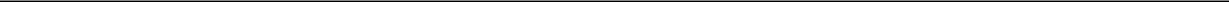 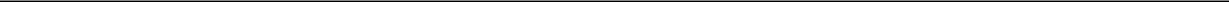 SECURITIES AND EXCHANGE COMMISSIONWashington, D.C. 20549__________________________________________________FORM 8-K__________________________________________________CURRENT REPORTPursuant to Section 13 or 15(d) of the Securities Exchange Act of 1934Date of Report (Date of earliest event reported): September 13, 2022__________________________________________________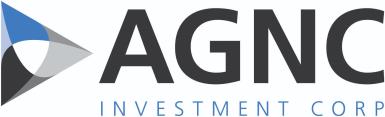 AGNC INVESTMENT CORP.Delaware(State or Other Jurisdiction ofIncorporation or Organization)(Exact name of registrant as specified in its charter)__________________________________________________2 Bethesda Metro Center, 12th FloorBethesda, Maryland 20814(Address of principal executive offices)Registrant’s telephone number, including area code:(301) 968-9300N/A(Former name or former address, if changed since last report)__________________________________________________Check the appropriate box below if the Form 8-K filing is intended to simultaneously satisfy the filing obligation of the registrant under any of the following provisions:☐	Written communications pursuant to Rule 425 under the Securities Act (17 CFR 230.425)☐	Soliciting material pursuant to Rule 14a-12 under the Exchange Act (17 CFR 240.14a-12)☐	Pre-commencement communications pursuant to Rule 14d-2(b) under the Exchange Act (17 CFR 240.14d-2(b))☐	Pre-commencement communications pursuant to Rule 13e-4(c) under the Exchange Act (17 CFR 240.13e-4(c))If an emerging growth company, indicate by check mark if the registrant has elected not to use the extended transition period for complying with any new or revised financial accounting standards provided pursuant to Section 13(a) of the Exchange Act. o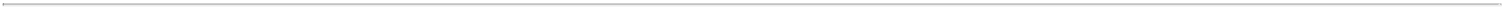 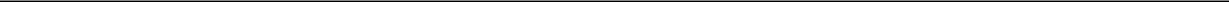 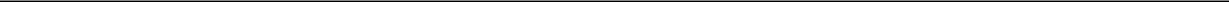 Item 3.03. Material Modifications to Rights of Security Holders.On September 13, 2022, AGNC Investment Corp., a Delaware corporation (the “Company”) filed a Certificate of Designations (the “Certificate of Designations”) with the Secretary of State of the State of Delaware to designate 6,900,000 shares of the Company’s authorized preferred stock as the 7.75% Series G Fixed-Rate Reset Cumulative Redeemable Preferred Stock, par value $0.01 per share, with a liquidation preference of $25,000 per share (“Series G Preferred Stock”), with the powers, designations, preferences and other rights as set forth therein. The Certificate of Designations became effective upon filing on September 13, 2022.The Certificate of Designations provides that the Company will pay quarterly cumulative cash dividends on the Series G Preferred Stock based on the stated liquidation preference of $25,000 per share, in arrears, when and as declared, on the 15th day of each January, April, July and October, beginning on January 15, 2023 (provided that if any dividend payment date is not a business day, then the dividend which would otherwise have been payable on that dividend payment date may be paid on the next succeeding business day) (i) from, and including, the date of original issuance to, but excluding, October 15, 2027 (the “First Reset Date”), at a fixed rate equal to 7.75% (equivalent to $1,937.50 per annum per share of Series G Preferred Stock or $1.93750 per annum per depositary share (each a “Depositary Share” and collectively, the “Depositary Shares”), each representing 1/1,000th of a share of the Series G Preferred Stock), and (ii) from and including the First Reset Date, during each reset period, at a rate per annum equal to the five-year U.S. Treasury Rate as of the most recent reset dividend determination date (as defined in the Certificate of Designations) plus a spread of 4.39% per annum.The Series G Preferred Stock will rank, with respect to rights to the payment of dividends and the distribution of assets upon our liquidation, dissolution or winding up, (1) senior to all classes or series of the Company’s common stock and to all other equity securities issued by the Company other than equity securities referred to in clauses (2) and (3); and (2) on a parity with all equity securities issued by the Company with terms specifically providing that those equity securities rank on a parity with the Series G Preferred Stock with respect to rights to the payment of dividends and the distribution of assets upon the Company’s liquidation, dissolution or winding up, including the Company’s currently outstanding 7.000% Series C Fixed-to-Floating Rate Cumulative Redeemable Preferred Stock, 6.875% Series D Fixed-to-Floating Rate Cumulative Redeemable Preferred Stock, 6.50% Series E Fixed-to-Floating Rate Cumulative Redeemable Preferred Stock and 6.125% Series F Fixed-to-Floating Rate Cumulative Redeemable Preferred Stock.Generally, the Series G Preferred Stock will not be redeemable before October 15, 2027, except under circumstances intended to preserve the Company’s qualification as a real estate investment trust (“REIT”), for federal income tax purposes and except upon the occurrence of a Change of Control (as defined in the Certificate of Designations). On or after October 15, 2027, the Company may, at its option, redeem any or all of the shares of the Series G Preferred Stock at $25,000 per share (equivalent to $25.00 per Depositary Share) plus any accumulated and unpaid dividends to, but not including, the redemption date. In addition, upon the occurrence of a Change of Control, the Company may, at its option, redeem any or all of the shares of Series G Preferred Stock within 120 days after the first date on which such Change of Control occurred at $25,000 per share ($25.00 per Depositary Share) plus any accumulated and unpaid dividends to, but not including, the redemption date. The Series G Preferred Stock has no stated maturity, is not subject to any sinking fund or mandatory redemption and will remain outstanding indefinitely unless repurchased or redeemed by the Company or converted into common stock of the Company in connection with a Change of Control by the holders of Series G Preferred Stock.Upon the occurrence of a Change of Control, each holder of Series G Preferred Stock will have the right (subject to the Company’s election to redeem the Series G Preferred Stock in whole or in part, as described above, prior to the Change of Control Conversion Date (as defined in the Certificate of Designations)) to convert some or all of the Series G Preferred Stock held by such holder on the Change of Control Conversion Date into a number of shares of the Company’s common stock per share of Series G Preferred Stock determined by formula, in each case, on the terms and subject to the conditions described in the Certificate of Designations, including provisions for the receipt, under specified circumstances, of alternative consideration.There are restrictions on ownership of the Series G Preferred Stock intended to preserve the Company’s qualification as a REIT. Holders of Series G Preferred Stock generally have no voting rights, but have limited voting rights if the Company fails to pay dividends for six or more full quarterly dividend periods (whether or not consecutive) and under certain other circumstances.The foregoing description of the terms of the Series G Preferred Stock is qualified in its entirety by reference to the Certificate of Designations, a copy of which is filed as Exhibit 3.7 to the Company’s Form 8-A filed on September 14, 2022 and is incorporated herein by reference. A copy of the form of a certificate representing Series G Preferred Stock is filed as Exhibit 4.1 to the Company’s Form 8-A filed on September 14, 2022 and is incorporated herein by reference.Item 5.03. Amendments to Articles of Incorporation or Bylaws; Change in Fiscal Year.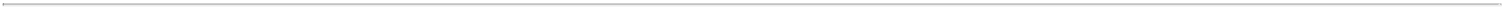 The information about the Certificate of Designations set forth under Item 3.03 of this Current Report on Form 8-K is hereby incorporated by reference into this Item 5.03.Item 8.01. Other Events.On September 14, 2022, in connection with the underwriting agreement, dated September 7, 2022, relating to the Company’s sale of Depositary Shares, the Company issued 6,000 shares of Series G Preferred Stock. The Series G Preferred Stock was deposited with Computershare Inc. and Computershare Trust Company, N.A., acting jointly as depositary (the “Depositary”). On September 14, 2022, the Company entered into a Deposit Agreement with the Depositary (the “Deposit Agreement”) and the holders from time to time of the receipts described therein (the “Depositary Receipt”). Copies of the Deposit Agreement and the form of Depositary Receipt are included as Exhibits 4.2 and 4.3 hereto, respectively, and are incorporated herein by reference.On September 14, 2022, Skadden, Arps, Slate, Meagher & Flom LLP delivered to the Company an opinion with respect to the validity of the Depositary Shares, the Series G Preferred Stock and the common stock of the Company issuable upon conversion of the Series G Preferred Stock (the “Opinion”). The Opinion is being filed herewith, and thereby automatically incorporated by reference into the Company’s Registration Statement on Form S-3 (No. 333-257014), in accordance with the requirements of Item 601(b)(5) of Regulation S-K.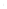 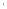 SIGNATUREPursuant to the requirements of the Securities Exchange Act of 1934, the Registrant has duly caused this report to be signed on its behalf by the undersigned hereunto duly authorized.DEPOSIT AGREEMENTDatedSeptember 14, 2022AGNC INVESTMENT CORP.,ISSUER-and-COMPUTERSHARE INC. AND COMPUTERSHARE TRUST COMPANY, N.A. AS DEPOSITARY, REGISTRAR AND TRANSFER AGENTRELATING TO RECEIPTS, DEPOSITARY SHARES AND RELATED7.75% SERIES G FIXED-RATE RESET CUMULATIVE REDEEMABLE PREFERRED STOCKTABLE OF CONTENTSPageiTABLE OF CONTENTS(continued)PageiiTABLE OF CONTENTS(continued)PageExhibit A – Form of Face of Receipt; Form of Reverse of ReceiptExhibit B – Certificate of DesignationsiiiDEPOSIT AGREEMENTDEPOSIT AGREEMENT, dated September 14, 2022 among AGNC INVESTMENT CORP., a Delaware corporation, COMPUTERSHARE INC., a Delaware Corporation (“Computershare”), and its affiliate, COMPUTERSHARE TRUST COMPANY, N.A., a federally chartered national association (the “Trust Company”), jointly as Depositary (as hereinafter defined), and all holders from time to time of Receipts (as hereinafter defined) issued hereunder.WITNESSETH:WHEREAS, it is desired to provide, as hereinafter set forth in this Deposit Agreement, for the deposit of shares of the Company’s Preferred Stock (as hereinafter defined) with the Depositary for the purposes set forth in this Deposit Agreement and for the issuance hereunder of Depositary Shares representing a fractional interest in the Preferred Stock deposited and for the execution and delivery of Receipts evidencing Depositary Shares;WHEREAS, if certificated, the Receipts are to be substantially in the form of Exhibit A annexed to this Deposit Agreement, with appropriate insertions, modifications and omissions, as hereinafter provided in this Deposit Agreement; andWHEREAS, the terms and conditions of the Preferred Stock is substantially set forth in the Certificate of Designations attached hereto as Exhibit B.NOW, THEREFORE, in consideration of the premises contained herein, it is agreed by and among the parties hereto as follows:ARTICLE 1DEFINITIONSThe following definitions shall apply to the respective terms (in the singular and plural forms of such terms) used in thisDeposit Agreement and the Receipts:“Certificate of Designations” shall mean the certificate that amends the Amended and Restated Certificate of Incorporation of the Company, as amended to date, adopted by the Board of Directors of the Company or a duly authorized committee thereof, establishing and setting forth the rights, preferences and privileges of the Preferred Stock, as filed with the Secretary of State of the State of Delaware on September 13, 2022 and attached hereto as Exhibit B, and as such certificate may be amended or restated from time to time.1“Certificate of Incorporation” shall mean the Amended and Restated Certificate of Incorporation of the Company, as amended to date, dated April 23, 2020, including any certificates of designation, and as restated or amended from time to time.“Company” shall mean AGNC Investment Corp., a Delaware corporation, and its successors.“Deposit Agreement” shall mean this agreement, as the same may be amended, modified or supplemented from time totime.“Depositary” shall mean Computershare and the Trust Company, acting jointly, and any successor as Depositary hereunder. The Depositary, along with its affiliates, shall maintain combined capital and surplus of at least $50,000,000, and so shall any successor depositary hereunder.“Depositary Office” shall mean the principal office of the Depositary at which at any particular time its business in respect of matters governed by this Deposit Agreement shall be administered, which at the date of this Deposit Agreement is located at 150 Royall Street, Canton, Massachusetts 02021.“Depositary Share” shall mean the security representing a 1/1,000th fractional interest in a share of Preferred Stock deposited with the Depositary hereunder and the same proportionate interest in any and all other property received by the Depositary in respect of such share of Preferred Stock and held under this Deposit Agreement, all as evidenced by the Receipts issued hereunder. Subject to the terms of this Deposit Agreement, each owner of a Depositary Share is entitled, proportionately, to all the rights, preferences and privileges of the Preferred Stock represented by such Depositary Share (including the dividend, voting, redemption and liquidation rights contained in the Certificate of Designations).“Depositary’s Agent” shall mean an agent appointed by the Depositary as provided, and for the purposes specified, in Section 7.05.“Dividend Payment Date” shall have the meaning set forth in the Certificate of Designations.“Dividend Record Date” shall have the meaning set forth in the Certificate of Designations.“DTC” means The Depository Trust Company.2“DTC Participant” means any financial institution (or any nominee of such institution) having one or more participant accounts with DTC for receiving, holding and delivering the securities and cash held in DTC.“DTC Receipt” has the meaning set forth in Section 2.01.“person” shall mean any natural person, partnership, joint venture, firm, corporation, limited liability company, limited liability partnership, unincorporated association, trust or other entity, and shall include any successor (by merger or otherwise) of the foregoing.“Preferred Stock” shall mean shares of the Company’s 7.75% Series G Fixed-Rate Reset Cumulative Redeemable Preferred Stock (liquidation preference $25,000 per share), $0.01 par value per share, heretofore validly issued, fully paid and nonassessable.“Receipt” shall mean a receipt issued hereunder to evidence one or more Depositary Shares, whether in definitive or temporary form, if certificated, substantially in the form set forth as Exhibit A hereto.“record date” shall mean the date fixed pursuant to Section 4.04.“record holder” or “holder” as applied to a Receipt shall mean the individual, entity or person in whose name a Receipt is registered on the books maintained by the Depositary for such purpose.“redemption date” has the meaning set forth under Section 2.03.“redemption price” has the meaning set forth under Section 2.03.“Registrar” shall mean the Trust Company or any bank or trust company appointed to register ownership and transfers of Receipts and the deposited Preferred Stock, as herein provided.“Reorganization Event” shall mean:any consolidation or merger of the Company with or into another person (other than a merger or consolidation inwhich the Company is the continuing corporation and in which the shares of common stock outstanding immediately prior to the merger or consolidation are not exchanged for cash, securities other property of the Company or another corporation);any sale, transfer, lease or conveyance to another person of all or substantially all the property and assets of the Company; or3any statutory exchange of securities of the Company with another person (other than in connection with a merger or acquisition) or any binding share exchange which reclassifies or changes its outstanding common stock.“Securities Act” shall mean the Securities Act of 1933, as amended.“Signature Guarantee” shall have the meaning set forth in Section 2.01.“Transfer Agent” shall mean the Trust Company or any bank or trust company appointed to transfer the Receipts and the deposited Preferred Stock, as herein provided.ARTICLE 2FORM OF RECEIPTS, DEPOSIT OF PREFERRED STOCK, EXECUTION AND DELIVERY, TRANSFER,SURRENDER AND REDEMPTION OF RECEIPTSSECTION 2.01	Form and Transferability of Receipts.Definitive Receipts shall be printed and shall be substantially in the form set forth in Exhibit A annexed to this Deposit Agreement, in each case, with appropriate insertions, modifications and omissions, as hereinafter provided (but which do not affect the rights, duties, obligations or immunities of the Depositary as set forth in this Deposit Agreement without the Depositary’s consent). Pending the preparation of definitive Receipts, the Depositary, upon, and pursuant to, the written order of the Company delivered in compliance with Section 2.02 shall be authorized and instructed to, and shall, execute and deliver temporary Receipts which shall be substantially of the tenor of the definitive Receipts in lieu of which they are issued and in each case with such appropriate insertions, omissions, substitutions and other variations as the persons executing such Receipts may determine, as evidenced by their execution of such Receipts. If temporary Receipts are issued, the Company and the Depositary will cause definitive Receipts to be prepared without unreasonable delay. After the preparation of definitive Receipts, the temporary Receipts shall be exchangeable for definitive Receipts upon surrender of the temporary Receipts at the Depositary Office or at such other place or places as the Depositary shall determine, without charge to the holder. Upon surrender for cancellation of any one or more temporary Receipts, the Depositary is hereby authorized and instructed to, and shall, execute and deliver in exchange therefor definitive Receipts representing the same number of Depositary Shares as represented by the surrendered temporary Receipt or Receipts. Such exchange shall be made at the Company's expense and without any charge therefor. Until so exchanged, the temporary Receipts shall in all respects be entitled to the same benefits under this Deposit Agreement, and with respect to the Preferred Stock deposited, as definitive Receipts.4Receipts shall be executed by the Depositary by the manual, electronic or facsimile signature of a duly authorized signatory of the Depositary; provided, that if a Registrar for the Receipts (other than the Depositary) shall have been appointed then such Receipts shall also be countersigned by manual, electronic or facsimile signature of a duly authorized signatory of the Registrar. No Receipt shall be entitled to any benefits under this Deposit Agreement or be valid or obligatory for any purpose unless it shall have been executed as provided in the preceding sentence. The Depositary shall record on its books each Receipt executed as provided above and delivered as hereinafter provided. Receipts bearing the manual, electronic or facsimile signature of a duly authorized signatory of the Depositary who was at any time a proper signatory of the Depositary shall bind the Depositary, notwithstanding that such signatory ceased to hold such office prior to the execution and delivery of such Receipts by the Registrar or did not hold such office on the date of issuance of such Receipts.Receipts shall be in denominations of any number of whole Depositary Shares. All Receipts shall be dated the date of their issuance.Receipts may be endorsed with or have incorporated in the text thereof such legends or recitals or changes not inconsistent with the provisions of this Deposit Agreement as may be required by the Depositary and approved by the Company, or which the Company has determined are required to comply with any applicable law or regulation or with the rules and regulations of any securities exchange upon which the Depositary Shares may be listed for trading or to conform with any usage with respect thereto, or to indicate any special limitations or restrictions to which any particular Receipts are subject (but which do not affect the rights, duties, obligations or immunities of the Depositary as set forth in this Deposit Agreement without the Depositary’s consent), in each case, as directed by the Company.Title to any Receipt (and to the Depositary Shares evidenced by such Receipt) that is properly endorsed, or accompanied by a properly executed instrument of transfer accompanied by a guarantee of the signature thereon by a guarantor institution that is a participant in a signature guarantee program approved by the Securities Transfer Association at a guarantee level acceptable to the Transfer Agent (a “Signature Guarantee”), or endorsement shall be transferable by delivery with the same effect as in the case of a negotiable instrument; provided, however, that until transfer of a Receipt shall be registered on the books of the Depositary as provided in Section 2.04, the Depositary may, notwithstanding any notice to the contrary, treat the record holder thereof at such time as the absolute owner thereof for the purpose of determining the person entitled to distributions of dividends or other distributions or payments with respect to the Preferred Stock, to exercise any redemption or voting rights or to receive any notice provided for in this Deposit Agreement and for all other purposes.5Notwithstanding the foregoing, upon request by the Company, the Depositary and the Company will make application to DTC for acceptance of all or a portion of the Receipts for its book-entry settlement system. In connection with any such request, the Company hereby appoints the Depositary acting through any authorized officer thereof as its attorney-in-fact, with full power to delegate, for purposes of executing any agreements, certifications or other instruments or documents necessary or desirable in order to effect the acceptance of such Receipts for DTC eligibility. So long as the Receipts are eligible for book-entry settlement with DTC, unless otherwise required by law, all Depositary Shares to be traded on the Nasdaq Global Select Market with book-entry settlement through DTC shall be represented by a single receipt (the “DTC Receipt”), which shall be deposited with DTC (or its custodian) evidencing all such Depositary Shares and registered in the name of the nominee of DTC (initially expected to be Cede & Co.). The Depositary or such other entity as is agreed to by DTC may hold the DTC Receipt as custodian for DTC. Ownership of beneficial interests in the DTC Receipt shall be shown on, and the transfer of such ownership shall be effected through, records maintained by (i) DTC or its nominee for such DTC Receipt, or (ii) institutions that have accounts with DTC.If issued, the DTC Receipt shall be exchangeable for definitive Receipts only if (i) DTC notifies the Company at any time that it is unwilling or unable to continue to make its book-entry settlement system available for the Receipts and a successor to DTC is not appointed by the Company within 90 days of the date the Company is so informed in writing, (ii) DTC notifies the Company at any time that it has ceased to be a clearing agency registered under applicable law and a successor to DTC is not appointed by the Company within 90 days of the date the Company is so informed in writing, (iii) the Company executes and delivers to DTC a notice to the effect that such DTC Receipt shall be so exchangeable or (iv) the Preferred Stock has been delisted from the Nasdaq Global Select Market and a DTC Participant has made a request to DTC on behalf of a beneficial owner, following the administrative procedures in place at such time with DTC (which procedures the Company shall be obligated to follow only in accordance with the terms of Section 1 of the Certificate of Designations), to exchange an interest in the Depositary Shares for a definitive Receipt evidencing such Depositary Shares being exchanged. If the beneficial owners of interests in Depositary Shares are entitled to exchange such interests for definitive Receipts as the result of an event described in clause (i), (ii), (iii) or (iv) of the preceding sentence, then without unnecessary delay but in any event not later than the earliest date on which such beneficial interests may be so exchanged, the Depositary is hereby directed to and shall provide written instructions to DTC to deliver to the Depositary for cancellation the DTC Receipt, and the Company shall instruct the Depositary in writing to execute and deliver to the beneficial owners of the Depositary Shares previously evidenced by the DTC Receipt definitive Receipts in physical form evidencing such Depositary Shares. The DTC Receipt shall be in such form and shall bear such legend or legends as may be appropriate or required by DTC in order for it to accept the Depositary Shares for its book-entry settlement system.6Notwithstanding any other provision herein to the contrary, if the Receipts are at any time eligible for book-entry settlement through DTC, delivery of shares of Preferred Stock and other property in connection with the withdrawal or redemption of Depositary Shares will be made through DTC and in accordance with its procedures, unless the holder of the relevant Receipt otherwise requests and such request is reasonably acceptable to the Depositary and the Company.SECTION 2.02	Deposit of Preferred Stock; Execution and Delivery of Receipts in Respect Thereof.Concurrently with the execution of this Deposit Agreement, the Company is delivering to the Depositary evidence of 6,000 shares of Preferred Stock, properly endorsed or accompanied, if required by the Depositary, by a duly executed instrument of transfer or endorsement, in form satisfactory to the Depositary, together with (i) all such certifications as may be required by the Depositary in accordance with the provisions of this Deposit Agreement and (ii) a written order of the Company directing the Depositary to execute and deliver to, or upon the written order of, the person or persons stated in such order a Receipt or Receipts for the Depositary Shares representing such deposited Preferred Stock registered in such names specified in such written order. The Depositary acknowledges receipt of the aforementioned 6,000 shares of Preferred Stock and related documentation and agrees to hold such deposited Preferred Stock in an account to be established by the Depositary at the Depositary Office or at such other office as the Depositary shall determine. The Company hereby appoints the Trust Company as the Registrar and Transfer Agent for the Preferred Stock deposited hereunder and the Trust Company hereby accepts such appointment and, as such, will reflect changes in the number of shares (including any fractional shares) of deposited Preferred Stock held by it by notation, book-entry or other appropriate method.If required by the Depositary, Preferred Stock presented for deposit by the Company at any time, whether or not the register of stockholders of the Company is closed, shall also be accompanied by an agreement or assignment, or other instrument satisfactory to the Depositary, that will provide for the prompt transfer to the Depositary or its nominee of any dividend or right to subscribe for additional Preferred Stock or to receive other property that any person in whose name the Preferred Stock is or has been registered may thereafter receive upon or in respect of such deposited Preferred Stock, or in lieu thereof such agreement of indemnity or other agreement as shall be satisfactory to the Depositary.Upon receipt by the Depositary of a certificate or certificates for or other evidence of any such Preferred Stock deposited hereunder, together with the other documents specified above, and upon registering such Preferred Stock in the name of the Depositary, the Depositary, subject to the terms and conditions of this Deposit Agreement, shall execute and deliver to, or upon the7order of, the person or persons named in the written order delivered to the Depositary referred to in the first paragraph of this Section 2.02, a Receipt or Receipts for the number of whole Depositary Shares representing the Preferred Stock so deposited and registered in such name or names as may be requested by such person or persons. The Depositary shall execute and deliver such Receipt or Receipts at the Depositary Office, except that, at the request, risk and expense of any person requesting such delivery, such delivery may be made at such other place as may be designated by such person. Other than in the case of splits, combinations or other reclassifications affecting the Preferred Stock, or in the case of dividends or other distributions of Preferred Stock, if any, there shall be deposited hereunder not more than the number of shares constituting the Preferred Stock as set forth in the Certificate of Designations, as such may be amended. To the extent that the Company issues shares of Preferred Stock in excess of the amount set forth in the Certificate of Designations as of the date hereof (which shares have been validly authorized by the Company), the Company shall notify the Depositary of such issuance in writing.The Depositary shall be permitted to rely on applicable opinions of counsel delivered to the underwriters pursuant to each of Sections 5(c) and 5(k)(ii) of the underwriting agreement, dated September 7, 2022 among the Company and the representatives of the underwriters named therein relating to the sale of the Depositary Shares to the public (the “Underwriting Agreement”).The Company shall deliver to the Depositary from time to time such quantities of Receipts as the Depositary may request to enable the Depositary to perform its obligations under this Deposit Agreement.SECTION 2.03	Optional Redemption of Preferred Stock for Cash.Whenever the Company shall elect to redeem shares of deposited Preferred Stock for cash in accordance with the provisions of the Certificate of Designations, it shall (unless otherwise agreed in writing with the Depositary) give the Depositary not less than 30 nor more than 60 days’ prior written notice of the date fixed for redemption of such Preferred Stock (the “redemption date”) and of the number of such shares of Preferred Stock held by the Depositary to be redeemed and the applicable redemption price (the “redemption price”), as set forth in the Certificate of Designations. The Depositary shall, in accordance with Section 7.04, deliver notice of the redemption of Preferred Stock and the proposed simultaneous redemption of the Depositary Shares representing the Preferred Stock to be redeemed, not less than 30 and not more than 60 days prior to the redemption date, to the holders of record on the record date fixed for such redemption pursuant to Section 4.04 of the Receipts evidencing the Depositary Shares to be so redeemed, at the addresses of such holders as the same appear on the records of the8Depositary; but neither the failure to deliver any such notice to one or more such holder nor any defect in any such notice shall affect the sufficiency of the proceedings for redemption, except as to the holder to whom notice was not given or defective.The Company shall prepare and provide the Depositary with such notice, and each such notice shall state: (i) the redemption date; (ii) the redemption price; (iii) the number of shares of deposited Preferred Stock and Depositary Shares to be redeemed; (iv) if fewer than all Depositary Shares held by any holder are to be redeemed, the number of such Depositary Shares held by such holder to be so redeemed; (v) the place or places where the Preferred Stock and the Receipts evidencing Depositary Shares to be redeemed are to be surrendered for payment of the redemption price; and (vi) that on the redemption date dividends in respect of the Preferred Stock represented by the Depositary Shares to be redeemed will cease to accrue.In the event that notice of redemption has been made as described in the immediately preceding paragraphs and the Company shall then have paid in full to the Depositary the redemption price (determined pursuant to the Certificate of Designations) of the Preferred Stock deposited with the Depositary to be redeemed, the Depositary shall redeem the number of Depositary Shares representing such Preferred Stock so called for redemption by the Company and on the redemption date (unless the Company shall have failed to pay for the shares of Preferred Stock to be redeemed by it as set forth in the Company’s notice provided for in the preceding paragraph), all dividends in respect of the shares of Preferred Stock called for redemption shall cease to accrue, the Depositary Shares called for redemption shall be deemed no longer to be outstanding and all rights of the holders of Receipts evidencing such Depositary Shares (except the right to receive the redemption price) shall, to the extent of such Depositary Shares, cease and terminate. Upon surrender in accordance with said notice of the Receipts evidencing such Depositary Shares (properly endorsed or assigned for transfer, if the Depositary shall so require), such Depositary Shares shall be redeemed at a cash redemption price of $25.00 per Depositary Share plus any accrued dividends thereon from the last Dividend Payment Date to, but excluding, the redemption date. The foregoing shall be further subject to the terms and conditions of the Certificate of Designations. In the event of any conflict between the provisions of the Deposit Agreement and the provisions of the Certificate of Designations, the provisions of the Certificate of Designations will govern and the Company will instruct the Depositary, as applicable, in writing accordingly of such governing terms; provided, however, that under no circumstances will the Certificate of Designations be deemed to change or modify any of the rights, duties or immunities of the Depositary contained herein.If fewer than all of the Depositary Shares evidenced by a Receipt are called for redemption, the Depositary will deliver to the holder of such Receipt upon its surrender to the Depositary, together with payment of the redemption price for and all other amounts payable in9respect of the Depositary Shares called for redemption, a new Receipt evidencing the Depositary Shares evidenced by such prior Receipt and not called for redemption.If less than all of the Preferred Stock is redeemed pursuant to the Company’s exercise of its optional redemption right, the Depositary will select the Depositary Shares to be redeemed pursuant to this Section 2.03 on a pro rata basis, by lot or in such other manner as the Depositary may determine to be fair and equitable.All funds received by Computershare under this Agreement that are to be distributed or applied by Computershare in the performance of Services (the “Funds”) shall be held by Computershare as agent for the Company and deposited in one or more bank accounts to be maintained by Computershare in its name as agent for the Company. Until paid pursuant to this Agreement, Computershare may hold or invest the Funds through such accounts in: (i) obligations of, or guaranteed by, the United States of America, (ii) commercial paper obligations rated A-1 or P-1 or better by Standard & Poor's Corporation (“S&P”) or Moody's Investors Service, Inc. (“Moody’s”), respectively, (iii) money market funds that comply with Rule 2a-7 of the Investment Company Act of 1940, as amended, or (iv) demand deposit accounts, short term certificates of deposit, bank repurchase agreements or bankers’ acceptances, of commercial banks with Tier 1 capital exceeding $1 billion or with an average rating above investment grade by S&P (LT Local Issuer Credit Rating), Moody’s (Long Term Rating) and Fitch Ratings, Inc. (LT Issuer Default Rating) (each as reported by Bloomberg Finance L.P.). Computershare shall have no responsibility or liability for any diminution of the Funds that may result from any deposit or investment made by Computershare in accordance with this paragraph resulting solely from a default by any bank, financial institution or other third party. Computershare may from time to time receive interest, dividends or other earnings in connection with such deposits or investments. Computershare shall not be obligated to pay such interest, dividends or earnings to the Company, any holder or any other party.SECTION 2.04	Registration of Transfers of Receipts.The Company hereby appoints the Trust Company as the Registrar and Transfer Agent for the Receipts and the Trust Company hereby accepts such appointment and, as such, shall register on its books from time to time transfers of Receipts upon any surrender thereof by the holder in person or by a duly authorized attorney, agent or representative properly endorsed or accompanied by a properly executed instrument of transfer or endorsement and appropriate evidence of authority which shall include a Signature Guarantee, and any other reasonable evidence of authority that may be required by the Trust Company, together with evidence of the payment by the applicable party of any transfer taxes as may be required by law. Upon such surrender, the Trust Company shall execute a new Receipt or Receipts and deliver the same to or10upon the order of the person entitled thereto evidencing the same aggregate number of Depositary Shares evidenced by the Receipt or Receipts surrendered.SECTION 2.05	Combinations and Split-ups of Receipts.Upon surrender of a Receipt or Receipts at the Depositary Office or such other office as the Depositary may designate for the purpose of effecting a split-up or combination of Receipts, subject to the terms and conditions of this Deposit Agreement, the Depositary shall execute and deliver a new Receipt or Receipts in the authorized denominations requested evidencing the same aggregate number of Depositary Shares evidenced by the Receipt or Receipts surrendered.SECTION 2.06	Surrender of Receipts and Withdrawal of Preferred Stock.Any holder of a Receipt or Receipts may withdraw any number of whole shares of deposited Preferred Stock represented by the Depositary Shares evidenced by such Receipt or Receipts and all money and other property, if any, represented by such Depositary Shares by surrendering such Receipt or Receipts to the Depositary or at such other office as the Depositary may designate for such withdrawals; provided, that a holder of a Receipt or Receipts may not withdraw such Preferred Stock (or money and other property, if any, represented thereby), which has previously been called for redemption. Upon such surrender, upon payment of the fee of the Depositary for the surrender of Receipts to the extent provided in Section 5.07 and payment of all taxes and governmental charges in connection with such surrender and withdrawal of Preferred Stock, and subject to the terms and conditions of this Deposit Agreement, and upon the receipt of written instructions from the holder of such Receipt or Receipts, without unreasonable delay (provided the Company has provided the Depositary with all necessary documentation), the Depositary shall deliver to such holder, or to the person or persons designated by such holder as hereinafter provided, the number of whole shares of such Preferred Stock and all such money and other property, if any, represented by the Depositary Shares evidenced by the Receipt or Receipts so surrendered for withdrawal, but holders of such whole shares of Preferred Stock will not thereafter be entitled to deposit such Preferred Stock hereunder or to receive Depositary Shares therefor. If the Receipt or Receipts delivered by the holder to the Depositary in connection with such withdrawal shall evidence a number of Depositary Shares in excess of the number of Depositary Shares representing the number of whole shares of deposited Preferred Stock to be withdrawn, the Depositary shall at the same time, in addition to such number of whole shares of Preferred Stock and such money and other property, if any, to be withdrawn, deliver to such holder, or upon such holder’s order (subject to Section 2.04), a new Receipt or Receipts evidencing such excess number of Depositary Shares. Delivery of such Preferred Stock and such money and other property being withdrawn may be made by the delivery of such certificates, documents of title and other instruments as the Depositary may deem appropriate,11which, if required by the Depositary, shall be properly endorsed or accompanied by proper instruments of transfer.If the deposited Preferred Stock and the money and other property being withdrawn are to be delivered to a person or persons other than the record holder of the Receipt or Receipts being surrendered for withdrawal of Preferred Stock, such holder shall execute and deliver to the Depositary a written order so directing the Depositary and the Depositary may require that the Receipt or Receipts surrendered by such holder for withdrawal of such shares of Preferred Stock be properly endorsed in blank or accompanied by a properly executed instrument of transfer or endorsement in blank.The Depositary shall deliver the deposited Preferred Stock and the money and other property, if any, represented by the Depositary Shares evidenced by Receipts surrendered for withdrawal at the Depositary Office, except that, at the request, risk and expense of the holder surrendering such Receipt or Receipts and for the account of the holder thereof, such delivery may be made at such other place as may be designated by such holder.SECTION 2.07 Limitations on Execution and Delivery, Transfer, Split-up. Combination, Surrender and Exchange of Receipts.As a condition precedent to the execution and delivery, registration, transfer, split-up, combination, surrender or exchange of any Receipt, the Depositary, any of the Depositary’s Agents or the Company may require any or all of the following: (i) payment to it of a sum sufficient for the payment (or, in the event that the Company shall have made such payment, the reimbursement to it) of any tax or other governmental charge and stock transfer or registration fee with respect thereto (including any such tax or charge with respect to the Preferred Stock being deposited or withdrawn); (ii) the production of proof satisfactory to it as to the identity and genuineness of any signature (or the authority of any signature) including, as noted in Section 2.04 above, a Signature Guarantee and any other reasonable evidence of authority that may be required by the Depositary; and (iii) compliance with such regulations, if any, as the Depositary or the Company may establish consistent with the provisions of this Deposit Agreement and/or applicable law, as may be required by any securities exchange on which the deposited Preferred Stock, the Depositary Shares or the Receipts may be included for quotation or listed.The deposit of Preferred Stock may be refused, the delivery of Receipts against Preferred Stock may be suspended, the transfer of Receipts may be refused, and the transfer, split-up, combination, surrender, exchange or redemption of outstanding Receipts may be suspended (i) during any period when the register of stockholders of the Company is closed or (ii) if any such action is deemed reasonably necessary or advisable by the Depositary, any of the Depositary’s Agents or the Company at any time or from time to time because of any requirement of law or of12any government or governmental body or commission, or under any other provision of this Deposit Agreement.SECTION 2.08	Lost Receipts, etc.In case any Receipt shall be mutilated and surrendered to the Depositary or destroyed or lost or stolen, the Depositary may, absent notice to the Depositary from the Company that such Receipt has been acquired by a bona fide purchaser, execute and deliver a Receipt of like form and tenor in exchange and substitution for such mutilated Receipt or in lieu of and in substitution for such destroyed, lost or stolen Receipt; provided, that the holder thereof shall have (i) filed with the Depositary (a) a request for execution and delivery before the Depositary has notice that the Receipt has been acquired by a protected purchaser and (b) an open penalty surety bond or other indemnity reasonably satisfactory to the Depositary, holding the Depositary and the Company harmless, and (ii) satisfied any other reasonable requirements imposed by the Depositary. Such Holder shall also comply with such other reasonable regulations and paid such other reasonable charges as the Depositary may prescribe and as required by Section 8-405 of the Uniform Commercial Code as in effect in the State of New York.SECTION 2.09	Cancellation and Destruction of Surrendered Receipts.All Receipts surrendered to the Depositary or any Depositary’s Agent shall be cancelled by the Depositary. Except as prohibited by applicable law or regulation, the Depositary is authorized, but not required, to destroy such Receipts so cancelled.SECTION 2.10	No Pre-ReleaseThe Depositary shall not deliver any deposited Preferred Stock evidenced by Receipts prior to the receipt and cancellation of such Receipts or other similar method used with respect to Receipts held by DTC. The Depositary shall not issue any Receipts prior to the receipt by the Depositary of the corresponding Preferred Stock evidenced by such Receipts. At no time will any Receipts be outstanding if such Receipts do not represent Preferred Stock deposited with the Depositary.ARTICLE 3CERTAIN OBLIGATIONS OF HOLDERS OF RECEIPTS AND THE COMPANYSECTION 3.01	Filing Proofs, Certificates and Other Information.Any person presenting Preferred Stock for deposit or any holder of a Receipt may be required from time to time to file with the Depositary such proof of residence, a Signature Guarantee or other information and to execute such certificates as the Depositary may reasonably13deem necessary or proper or the Company may reasonably require by written request to the Depositary. The Depositary or the Company may withhold or delay the delivery of any Receipt, the transfer, redemption or exchange of any Receipt, the withdrawal of the deposited Preferred Stock represented by the Depositary Shares evidenced by any Receipt, the distribution of any dividend or other distribution or the sale of any rights or of the proceeds thereof, until such proof or other information is filed, or such certificates are executed.SECTION 3.02	Payment of Fees and Expenses.Holders of Receipts shall be obligated to make payments to the Depositary of certain fees and expenses and taxes or other governmental charges to the extent provided in Section 5.07, or provide evidence satisfactory to the Depositary that such fees and expenses and taxes or other governmental charges have been paid. Until such payment is made, transfer of any Receipt or any withdrawal of the Preferred Stock or money or other property, if any, represented by the Depositary Shares evidenced by such Receipt may be refused, any dividend or other distribution may be withheld, and any part or all of the Preferred Stock or other property represented by the Depositary Shares evidenced by such Receipt may be sold for the account of the holder thereof (after attempting by reasonable means to notify such holder a reasonable number of days prior to such sale). Any dividend or other distribution so withheld and the proceeds of any such sale may be applied to any payment of such fees or expenses, the holder of such Receipt remaining liable for any deficiency. The Depositary shall not have any duty or obligation to take any action under any section of this Deposit Agreement that requires the payment of taxes and/or charges unless and until it is satisfied that all such payments have been made.SECTION 3.03	Representations and Warranties as to Preferred Stock.In the case of the initial deposit of the Preferred Stock hereunder, the Company represents and warrants that such Preferred Stock and, if certificated, each certificate therefor are duly authorized, validly issued, fully paid and nonassessable. Such representations and warranties shall survive the deposit of the Preferred Stock and the issuance of Receipts.SECTION 3.04	Representation and Warranty as to Receipts and Depositary Shares.The Company hereby represents and warrants that the Receipts, when issued, will evidence legal and valid interests in the Depositary Shares and each Depositary Share will represent a legal and valid 1/1,000th fractional interest in a share of deposited Preferred Stock represented by such Depositary Share. Such representation and warranty shall survive the deposit of the Preferred Stock and the issuance of Receipts evidencing the Depositary Shares.14SECTION 3.05	Taxes.The Company will pay any and all stock transfer, documentary, stamp and similar taxes that may be payable in respect of any issuance or delivery of Depositary Shares or shares of Preferred Stock or other securities issued on account of Depositary Shares or, if certificated, certificates representing such shares or securities. The Company will not, however, be required to pay any such tax that may be payable in respect of any transfer involved in the issuance or delivery of shares of Preferred Stock, Depositary Shares or other securities in a name other than that in which the Depositary Shares with respect to which such shares or other securities are issued or delivered were registered, or in respect of any payment to any person other than a payment to the registered holder thereof, and will not be required to make any such issuance, delivery or payment unless and until the person otherwise entitled to such issuance, delivery or payment has paid to the Company the amount of any such tax or has established, to the satisfaction of the Company, that such tax has been paid or is not payable.ARTICLE 4THE PREFERRED STOCK; NOTICESSECTION 4.01	Cash Distributions.Whenever Computershare shall receive any cash dividend or other cash distribution on the deposited Preferred Stock, including any cash received upon redemption of any shares of Preferred Stock pursuant to Section 2.03, Computershare shall, subject to Section 3.02, distribute to record holders of Receipts on the record date fixed pursuant to Section 4.04 such amounts of such sum as are, as nearly as practicable, in proportion to the respective numbers of Depositary Shares evidenced by the Receipts held by such holders; provided, however, that in case the Company or Computershare shall be required by law to and shall withhold from any cash dividend or other cash distribution in respect of the Preferred Stock represented by the Receipts held by any holder an amount on account of taxes or as otherwise required by law, regulation or court process, the amount made available for distribution or distributed in respect of Depositary Shares represented by such Receipts subject to such withholding shall be reduced accordingly. Computershare, however, shall distribute or make available for distribution, as the case may be, only such amount as can be distributed without attributing to any holder of Receipts a fraction of one cent. Any such fractional amounts shall be rounded down to the nearest whole cent and so distributed to registered holders entitled thereto and any balance not so distributable shall be held by Computershare (without liability for interest thereon) and shall be added to and be treated as part of the next succeeding distribution to record holders of such Receipts. Each holder of a Receipt shall provide the Depositary with a properly completed Form W-8 (i.e., Form W-8BEN, Form W-8EXP, Form W-8IMY, Form W8ECI or another applicable Form W-8) or Form W-915(which form shall set forth such holder’s certified taxpayer identification number if requested on such form), as may be applicable. Each holder of a Receipt acknowledges that, in the event of non-compliance with the preceding sentence the Internal Revenue Code of 1986, as amended, may require withholding by Computershare of a portion of any of the distribution to be made hereunder.SECTION 4.02	Distributions Other Than Cash.Whenever the Depositary shall receive any distribution other than cash on the deposited Preferred Stock, the Depositary shall, at the direction of the Company, subject to Section 3.02, distribute to record holders of Receipts on the record date fixed pursuant to Section 4.04 such amounts of the securities or property received by it as are, as nearly as practicable, in proportion to the respective numbers of Depositary Shares evidenced by the Receipts held by such holders, in any manner that the Depositary and the Company may deem equitable and practicable for accomplishing such distribution. The Depositary shall not make any distribution of securities or property to the holders of Receipts unless the Company shall have provided to the Depositary an opinion of counsel stating that such securities or property have been registered under the Securities Act or do not need to be registered in connection with such distributions.SECTION 4.03	Subscription Rights, Preferences or Privileges.If the Company shall at any time offer or cause to be offered to the persons in whose names deposited Preferred Stock is registered on the books of the Company any rights, preferences or privileges to subscribe for or to purchase any securities or any rights, preferences or privileges of any other nature, such rights, preferences or privileges shall in each such instance be communicated to the Depositary and made available by the Depositary to the record holders of Receipts in such manner as the Company shall instruct (including by the issue to such record holders of warrants representing such rights, preferences or privileges); provided, however, that (i) if at the time of issue or offer of any such rights, preferences or privileges the Company determines upon advice of its legal counsel that it is not lawful or feasible to make such rights, preferences or privileges available to the holders of Receipts (by the issue of warrants or otherwise) or (ii) if and to the extent instructed by holders of Receipts who do not desire to exercise such rights, preferences or privileges, the Depositary shall then, if so directed by the Company and provided with an opinion of counsel that if Depositary undertakes such actions it will not be deemed an “issuer” under the Securities Act or an “investment company” under the Investment Company Act of 1940, as amended, and if applicable laws or the terms of such rights, preferences or privileges so permit, sell such rights, preferences or privileges of such holders at public or private sale, at such place or places and upon such terms as it may deem proper. The net proceeds of any such sale shall be delivered to Computershare and, if received, in accordance16with the written instructions of the Company and, subject to Sections 3.01 and 3.02, be distributed by the Depositary to the record holders of Receipts entitled thereto as provided by Section 4.01 in the case of a distribution received in cash. The Depositary shall not make any distribution of such rights, preferences or privileges, unless the Company shall have provided to the Depositary an opinion of counsel stating that such rights, preferences or privileges have been registered under the Securities Act or do not need to be registered.If registration under the Securities Act of the securities to which any rights, preferences or privileges relate is required in order for holders of Receipts to be offered or sold the securities to which such rights, preferences or privileges relate, the Company agrees that it will promptly notify the Depositary in writing of such requirement, that it will promptly file a registration statement pursuant to the Securities Act with respect to such rights, preferences or privileges and securities and use its commercially reasonable efforts and take all steps available to it to cause such registration statement to become effective sufficiently in advance of the expiration of such rights, preferences or privileges to enable such holders to exercise such rights, preferences or privileges. In no event shall the Depositary make available to the holders of Receipts any right, preference or privilege to subscribe for or to purchase any securities unless and until such a registration statement shall have become effective or unless the offering and sale of such securities to such holders are exempt from registration under the provisions of the Securities Act and the Company shall have provided to the Depositary an opinion of counsel to such effect.If any other action under the law of any jurisdiction or any governmental or administrative authorization, consent or permit is required in order for such rights, preferences or privileges to be made available to holders of Receipts, the Company agrees that it will promptly notify the Depositary of such requirement and to use its commercially reasonable efforts to take such action or obtain such authorization, consent or permit sufficiently in advance of the expiration of such rights, preferences or privileges to enable such holders to exercise such rights, preferences or privileges.The Depositary will not be deemed to have any knowledge of any item for which it is supposed to receive notification under any section of this Deposit Agreement unless and until it has received such notification in writing.SECTION 4.04	Notice of Dividends; Fixing of Record Date for Holders of Receipts.Whenever any cash dividend or other cash distribution shall become payable, any distribution other than cash shall be made, or any rights, preferences or privileges shall at any time be offered, with respect to the deposited Preferred Stock, or whenever the Depositary shall receive notice of (i) any meeting at which holders of such Preferred Stock are entitled to vote or17of which holders of such Preferred Stock are entitled to notice or (ii) any election on the part of the Company to redeem any shares of such Preferred Stock, the Depositary shall in each such instance fix a record date (which shall be the same date as the record date fixed by the Company with respect to the Preferred Stock) (the “record date”) for the determination of the holders of Receipts who shall be entitled to receive such dividend, distribution, rights, preferences or privileges or the net proceeds of the sale thereof, to give instructions for the exercise of voting rights at any such meeting or to receive notice of such meeting or whose Depositary Shares are to be so redeemed.SECTION 4.05	Voting Rights.Upon receipt of notice of any meeting at which the holders of deposited Preferred Stock are entitled to vote, the Depositary shall, if requested in writing, as soon as practicable thereafter, deliver, in accordance with Section 7.04, to the record holders of Receipts a notice, which shall be provided by the Company and which shall contain (i) such information as is contained in such notice of meeting, (ii) a statement that the holders of Receipts at the close of business on a specified record date fixed pursuant to Section 4.04 will be entitled, subject to any applicable provision of law, to instruct the Depositary as to the exercise of the voting rights pertaining to the amount of Preferred Stock represented by their respective Depositary Shares anda brief statement as to the manner in which such instructions may be given. Upon the written request of a holder of a Receipt on such record date, the Depositary shall insofar as practicable vote or cause to be voted the amount of Preferred Stockrepresented by the Depositary Shares evidenced by such Receipt in accordance with the instructions set forth in such request. To the extent any such instructions request the voting of a fractional interest of a share of deposited Preferred Stock, the Depositary shall aggregate such interest with all other fractional interests resulting from requests with the same voting instructions and shall vote the number of whole votes resulting from such aggregation in accordance with the instructions received in such requests. Each share of Preferred Stock is entitled to one vote and, accordingly, each Depositary Share is entitled to 1/1,000th of a vote. The Company hereby agrees to take all reasonable action that may be deemed necessary by the Depositary in order to enable the Depositary to vote such Preferred Stock or cause such Preferred Stock to be voted. In the absence of specific instructions from the holder of a Receipt, the Depositary will vote all Depositary Shares held by it in proportion with any instructions received. The Depositary shall not exercise any discretion in voting any Preferred Stock represented by the Depositary Shares evidenced by such Receipt.SECTION 4.06	Changes Affecting Preferred Stock and Reorganization Events.Upon any change in liquidation preference, par or stated value, split-up, combination or any other reclassification of the Preferred Stock, any Reorganization Event or any exchange of18the Preferred Stock for cash, securities or other property, the Depositary shall, upon the written instructions of the Company setting forth any of the following adjustments, (i) reflect such adjustments in the Depositary’s books and records in (a) the fraction of an interest in one share of Preferred Stock represented by one Depositary Share and (b) the ratio of the redemption price per Depositary Share to the redemption price of a share of Preferred Stock, as may be required by or as is consistent with the provisions of the Certificate of Designations to fully reflect the effects of such change in liquidation preference, par or stated value, split-up, combination or other reclassification of Preferred Stock, of such Reorganization Event or of such exchange andtreat any shares of stock or other securities or property (including cash) that shall be received by the Depositary in exchangefor or in respect of the Preferred Stock as new deposited property under this Deposit Agreement, and Receipts then outstanding shall thenceforth represent the proportionate interests of holders thereof in the new deposited property so received in exchange for or in respect of such Preferred Stock. In any such case the Depositary may, upon the receipt of written request of the Company, execute and deliver additional Receipts, or may call for the surrender of all outstanding Receipts to be exchanged for new Receipts specifically describing such new deposited property.SECTION 4.07	Inspection of Reports.The Depositary shall make available for inspection by holders of Receipts at the Depositary Office and at such other places as it may from time to time deem advisable during normal business hours any reports and communications received from the Company that are both received by the Depositary as the holder of deposited Preferred Stock and made generally available to the holders of the Preferred Stock. In addition, the Depositary shall transmit, upon written request by and at the expense of the Company, certain notices and reports to the holders of Receipts as provided in Section 5.05.SECTION 4.08	Lists of Receipt Holders.Promptly upon request from time to time by the Company, the Registrar shall furnish to the Company a list, as of a recent date specified by the Company, of the names, addresses and holdings of Depositary Shares of all persons in whose names Receipts are registered on the books of the Registrar.SECTION 4.09	Withholding.Notwithstanding any other provision of this Deposit Agreement, in the event that the Depositary determines that any distribution in property is subject to any tax or other governmental charge which the Depositary is obligated by law to withhold, the Depositary may dispose of, by public or private sale, all or a portion of such property in such amounts and in such19manner as the Depositary deems necessary and practicable to pay such taxes, and the Depositary shall distribute the net proceeds of any such sale or the balance of any such property after deduction of such taxes to the holders of Receipts entitled thereto in proportion to the number of Depositary Shares held by them, respectively; provided, however, that in the event the Depositary determines that such distribution of property is subject to withholding tax only with respect to some but not all holders of Receipts, the Depositary will use its best efforts (i) to sell only that portion of such property distributable to such holders that is required to generate sufficient proceeds to pay such withholding tax and (ii) to effect any such sale in such a manner so as to avoid affecting the rights of any other holders of Receipts to receive such distribution in property.ARTICLE 5THE DEPOSITARY AND THE COMPANYSECTION 5.01	Maintenance of Offices, Agencies and Transfer Books by the Depositary and the Registrar.The Company hereby appoints Computershare and Trust Company, jointly, to act as Depositary in accordance with the terms and conditions hereof, and Computershare and Trust Company accept such appointment upon the express terms and conditions of this Deposit Agreement.The Depositary shall maintain at the Depositary Office facilities for the execution and delivery, transfer, surrender and exchange, split-up, combination and redemption of Receipts and deposit and withdrawal of Preferred Stock and at the offices of the Depositary’s Agents, if any, facilities for the delivery, transfer, surrender and exchange, split-up, combination and redemption of Receipts and deposit and withdrawal of Preferred Stock, all in accordance with the provisions of this Deposit Agreement.The Registrar shall keep books at the Depositary Office for the registration and transfer of Receipts, which books at all reasonable times during normal business hours shall be open for inspection by the record holders of Receipts as provided by applicable law. The Company may cause the Registrar to close such books, at any time or from time to time, when deemed expedient by it in connection with the performance of its duties hereunder.If the Receipts or the Depositary Shares evidenced thereby or the Preferred Stock represented by such Depositary Shares shall be listed on the Nasdaq Global Select Market or any other stock exchange, the Depositary may, with the written approval of the Company, appoint a registrar (acceptable to the Company) for registration of such Receipts or Depositary Shares in accordance with the requirements of such exchange. Such registrar (which may be the Registrar20if so permitted by the requirements of such exchange) may be removed and a substitute registrar appointed by the Registrar upon the request or with the written approval of the Company. If the Receipts, such Depositary Shares or such Preferred Stock are listed on one or more other stock exchanges, the Registrar will, at the request and expense of the Company, arrange such facilities for the delivery, transfer, surrender, redemption and exchange of such Receipts, such Depositary Shares or such Preferred Stock as may be required by law or applicable stock exchange regulations.SECTION 5.02 Prevention or Delay in Performance by the Depositary, the Depositary’s Agents, the Registrar or the Company.None of the Depositary, any Depositary’s Agent, any Registrar, any Transfer Agent, or the Company shall incur any liability to any holder of any Receipt, if by reason of any provision of any present or future law or regulation thereunder of the United States of America or of any other governmental authority or, in the case of the Depositary, the Depositary’s Agent or the Registrar or Transfer Agent, by reason of any provision, present or future, of the Certificate of Incorporation or, in the case of the Company, the Depositary, the Depositary’s Agent, the Transfer Agent or the Registrar, by reason of any act of God, terrorist acts, pandemics, epidemics, war, civil unrest or other circumstance beyond the control of the relevant party, the Depositary, any Depositary’s Agent, the Transfer Agent, the Registrar or the Company shall be prevented or forbidden from doing or performing any act or thing that the terms of this Deposit Agreement provide shall be done or performed; nor shall the Depositary, any Depositary’s Agent, the Transfer Agent, any Registrar or the Company incur any liability to any holder of a Receipt by reason of any nonperformance or delay, caused as aforesaid, in the performance of any act or thing that the terms of this Deposit Agreement provide shall or may be done or performed, or by reason of any exercise of, or failure to exercise, any discretion provided for in this Deposit Agreement.SECTION 5.03	Obligations of the Depositary, the Depositary’s Agents, the Registrar and the Company.The Company does not assume any obligation and shall not be subject to any liability under this Deposit Agreement or any Receipt to holders of Receipts other than from acts or omissions arising out of conduct constituting bad faith, gross negligence or willful misconduct (each as determined by a final non-appealable judgment of a court of competent jurisdiction) in the performance of such duties as are specifically set forth in this Deposit Agreement. Neither the Depositary nor any Depositary’s Agent nor any Transfer Agent or Registrar assumes any obligation and shall not be subject to any liability under this Deposit Agreement to holders of Receipts, the Company or any other person other than for its bad faith, gross negligence or21willful misconduct (each as determined by a final non-appealable judgment of a court of competent jurisdiction). Notwithstanding anything to the contrary contained herein, neither the Depositary, nor any Depositary’s Agent nor any Transfer Agent or Registrar shall be liable for any special, indirect, incidental, consequential, punitive or exemplary damages, including but not limited to, lost profits, even if such person alleged to be liable has knowledge of the possibility of such damages. Notwithstanding anything contained herein to the contrary, the Depositary’s aggregate liability during any term of this Agreement with respect to, arising from, or arising in connection with this Agreement, or from all services provided or omitted to be provided under this Agreement, whether in contract, or in tort, or otherwise, is limited to, and shall not exceed, three times the amount paid hereunder by the Company to Depositary as fees and charges during the twelve (12) months immediately preceding the event for which recovery from the Depositary is being sought, but not including reimbursable expenses.None of the Depositary, any Depositary’s Agent, any Registrar or Transfer Agent or the Company shall be under any obligation to appear in, prosecute or defend any action, suit or other proceeding with respect to the deposited Preferred Stock, Depositary Shares or Receipts that in its opinion may involve it in expense or liability, unless indemnity satisfactory to it against all expense and liability be furnished as often as may be required.None of the Depositary, any Depositary’s Agent, any Registrar or Transfer Agent or the Company shall be liable for any action or any failure to act by it in reliance upon the advice of legal counsel or accountants, or information provided by any person presenting Preferred Stock for deposit or any holder of a Receipt. The Depositary, any Depositary’s Agent, any Registrar or Transfer Agent and the Company may each rely and shall each be protected in acting upon or omitting to act upon any written notice, request, direction or other document believed by it to be genuine and to have been signed or presented by the proper party or parties.In the event the Depositary shall receive conflicting claims, requests or instructions from any holders of Receipts, on the one hand, and the Company, on the other hand, the Depositary shall be entitled to act on such claims, requests or instructions received from the Company, and shall incur no liability and shall be entitled to the full indemnification set forth in Section 5.06 in connection with any action so taken.The Depositary shall not be responsible for any failure to carry out any instruction to vote any of the deposited Preferred Stock or for the manner or effect of any such vote made, as long as any such action or non-action does not result from bad faith, gross negligence or willful misconduct of the Depositary (each as determined by a final non-appealable judgment of a court of competent jurisdiction). The Depositary undertakes, and any Registrar or Transfer Agent shall be required to undertake, to perform such duties and only such duties as are specifically set forth22in this Deposit Agreement, and no implied covenants or obligations shall be read into this Agreement against the Depositary or any Registrar or Transfer Agent.The Depositary, its parent, affiliate, or subsidiaries, any Depositary’s Agent, and any Registrar or Transfer Agent may own, buy, sell or deal in any class of securities of the Company and its affiliates and in Receipts or Depositary Shares or become pecuniarily interested in any transaction in which the Company or its affiliates may be interested or contract with or lend money to or otherwise act as fully or as freely as if it were not the Depositary or the Depositary’s Agent hereunder. The Depositary may also act as transfer agent or registrar of any of the securities of the Company and its affiliates or act in any other capacity for the Company or its affiliates.It is intended that neither the Depositary, nor any Depositary’s Agent shall be deemed to be an “issuer” of the securities under the federal securities laws or applicable state securities laws, it being expressly understood and agreed that the Depositary and any Depositary’s Agent are acting only in a ministerial capacity as Depositary for the deposited Preferred Stock; provided, however, that the Depositary agrees to comply with all information reporting and withholding requirements applicable to it under law or this Deposit Agreement in its capacity as Depositary.Neither the Depositary (or its officers, directors, employees, agents or affiliates) nor any Depositary’s Agent makes any representation or has any responsibility as to the validity of the registration statement pursuant to which the Depositary Shares are registered under the Securities Act, the deposited Preferred Stock, the Depositary Shares, the Receipts (except its countersignature thereon) or any instruments referred to therein or herein, or as to the correctness of any statement made therein or herein; provided, however, that the Depositary is responsible for its representations in this Deposit Agreement.The Company agrees that it will register the deposited Preferred Stock and the Depositary Shares in accordance with the applicable securities laws.In the event the Depositary, the Depositary’s Agent or any Registrar or Transfer Agent believes any ambiguity or uncertainty exists hereunder or in any notice, instruction, direction, request or other communication, paper or document received by it pursuant to this Deposit Agreement, the Depositary, the Depositary’s Agent, Transfer Agent or Registrar shall promptly notify the Company of the details of such alleged ambiguity or uncertainty, and may, in its sole discretion, refrain from taking any action, and the Depositary, the Depositary’s Agent, Transfer Agent or Registrar shall be fully protected and shall incur no liability to any person from refraining from taking such action, absent bad faith, gross negligence or willful misconduct (each as determined by a final non-appealable judgment of a court of competent jurisdiction), unless23and until (i) the rights of all parties have been fully and finally adjudicated by a court of appropriate jurisdiction or (ii) the Depositary, the Depositary’s Agent, Transfer Agent or Registrar receives written instructions with respect to such matter signed by the Company that eliminates such ambiguity or uncertainty to the satisfaction of the Depositary, the Depositary’s Agent, Transfer Agent or Registrar. Such written instructions shall be full and complete authorization to the Depositary, the Depositary’s Agents, any Transfer Agent or Registrar, as the case may be, and the Depositary, the Depositary’s Agents, any Transfer Agent or Registrar shall incur no liability for or in respect of any action taken, suffered or omitted by it under the provisions of this Deposit Agreement in reliance upon such written instructions.Whenever in the performance of its duties under this Deposit Agreement, the Depositary, the Depositary’s Agent, Transfer Agent or Registrar shall deem it necessary or desirable that any fact or matter be proved or established by the Company prior to taking, suffering or omitting to take any action hereunder, such fact or matter (unless other evidence in respect thereof be herein specifically prescribed) may be deemed to be conclusively provided and established by a certificate signed by any one of the President, any Vice President, the Treasurer, any Assistant Treasurer, Head of Corporate Finance, the Secretary or Assistant Secretary of the Company and delivered to the Depositary, the Depositary’s Agent, Transfer Agent or Registrar; and such certificate shall be full and complete authorization and protection to the Depositary, the Depositary’s Agent, Transfer Agent or Registrar and the Depositary, the Depositary’s Agent, Transfer Agent or Registrar shall incur no liability for or in respect of any action taken, suffered or omitted by it under the provisions of this Deposit Agreement in reliance upon such certificate. The Depositary, the Depositary’s Agent, Transfer Agent or Registrar shall not be liable for or by reason of any of the statements of fact or recitals contained in this Deposit Agreement or in the Receipts (except its countersignature thereof) or be required to verify the same, and all such statements and recitals are and shall be deemed to have been made by the Company only.The Depositary, the Depositary’s Agent, Transfer Agent or Registrar will not be under any duty or responsibility to ensure compliance with any applicable federal or state securities laws in connection with the issuance, transfer or exchange of the Receipts, Preferred Stock or Depositary Shares.The Depositary shall not be under any liability for interest on any monies at any time received by it pursuant to any of the provisions of this Deposit Agreement or of the Receipts, Depositary Shares or the Preferred Stock nor shall it be obligated to segregate such monies from other monies held by it, except as required by law. The Depositary shall not be responsible for advancing funds on behalf of the Company and shall have no duty or obligation to make any payments if it has not timely received sufficient funds to make timely payments.24The Depositary may rely on and be fully authorized and protected in acting or failing to act upon (a) any Signature Guarantee or guaranty of signature by an “eligible guarantor institution” that is a member or participant in the Securities Transfer Agents Medallion Program or other comparable “signature guarantee program” or insurance program in addition to, or in substitution for, the foregoing; or (b) any law, act, regulation or any interpretation of the same even though such law, act, or regulation may thereafter have been altered, changed, amended or repealed.Notwithstanding anything herein to the contrary, no amendment to the Certificate of Designations shall affect the rights, duties, obligations or immunities of the Depositary, Transfer Agent, the Depositary’s Agent or Registrar hereunder.The Depositary, any Depositary’s Agent, any Transfer Agent and any Registrar hereunder:shall have no duties or obligations other than those specifically set forth herein (and no implied duties or obligations), or as may subsequently be agreed to in writing by the parties;shall have no obligation to make payment hereunder unless the Company shall have provided the necessaryfederal or other immediately available funds or securities or property, as the case may be, to pay in full amounts due and payable with respect thereto;shall not be obligated to take any legal or other action hereunder; if, however, the Depositary determines to take any legal or other action hereunder, and, where the taking of such action might in the Depositary’s judgment subject or expose itto any expense or liability, the Depositary shall not be required to act unless it shall have been furnished with an indemnity satisfactory to it;may rely on and shall be authorized and protected in acting or failing to act upon any certificate, instrument, opinion, notice, letter, facsimile transmission or other document or security delivered to the Depositary and believed by the Depositary to be genuine and to have been signed by the proper party or parties, and shall have no responsibility for determining the accuracy thereof;may rely on and shall be authorized and protected in acting or failing to act upon the written, telephonic, electronic and oral instructions, with respect to any matter relating to the Depositary’s actions as depositary covered by this Deposit Agreement (or supplementing or qualifying any such actions) of officers of the Company;25may consult counsel satisfactory to it, and the advice of such counsel shall be full and complete authorization and protection in respect of any action taken, suffered or omitted by the Depositary hereunder in accordance with the advice of such counsel;shall not be called upon at any time to advise any person with respect to the Depositary Shares or Receipts;shall not be liable or responsible for any recital or statement contained in any documents relating hereto or the Depositary Shares or Receipts; andshall not be liable in any respect on account of the identity, authority or rights of the parties (other than withrespect to the Depositary) executing or delivering or purporting to execute or deliver this Deposit Agreement or any documents or papers deposited or called for under this Deposit Agreement.The obligations of the Company and the rights of the Depositary set forth in this Section 5.03 shall survive the replacement, removal or resignation of any Depositary, Registrar, Transfer Agent or Depositary’s Agent or termination of this Deposit Agreement.SECTION 5.04	Resignation and Removal of the Depositary; Appointment of Successor Depositary.The Depositary may at any time resign as Depositary hereunder by delivering notice of its election to do so to the Company upon at least thirty (30) days prior written notice.The Depositary may at any time be removed by the Company by at least thirty (30) days prior written notice of such removal delivered to the Depositary. Upon any such removal or appointment, the Company shall send notice thereof by first-class mail, postage prepaid, to the holders of Receipts.In the event the transfer agency relationship in effect between the Company and the Depositary terminates, the Depositary will be deemed to have resigned automatically and be discharged from its duties under this Deposit Agreement.In case at any time the Depositary acting hereunder shall resign or be removed, the Company shall, within 60 days after the delivery of the notice of resignation or removal, as the case may be, appoint a successor depositary, which shall be an entity having its principal office in the United States of America and having a combined capital and surplus (together with its affiliates) of at least $50,000,000. If a successor depositary shall not have been appointed and have accepted appointment in 60 days, the resigning Depositary may petition a court of competent jurisdiction to appoint a successor depositary. Every successor depositary shall execute and deliver to its predecessor and to the Company an instrument in writing accepting its26appointment hereunder, and thereupon such successor depositary, without any further act or deed, shall become fully vested with all the rights, powers, duties and obligations of its predecessor and for all purposes shall be the Depositary under this Deposit Agreement, and such predecessor, upon payment of all sums due it and on the written request of the Company, shall promptly execute and deliver an instrument transferring to such successor all rights and powers of such predecessor hereunder, shall duly assign, transfer and deliver all rights, title and interest in the deposited Preferred Stock and any moneys or property held hereunder to such successor and shall deliver to such successor a list of the record holders of all outstanding Receipts.Any corporation or other entity into or with which the Depositary may be merged, consolidated or converted, or any corporation or other entity to which all or a substantial part of the assets of the Depositary may be transferred, shall be the successor of such Depositary without the execution or filing of any document or any further act. Such successor depositary may execute the Receipts either in the name of the predecessor depositary or in the name of the successor depositary.The provisions of this Section 5.04 as they apply to the Depositary apply to the Registrar and Transfer Agent, as if specifically enumerated herein.SECTION 5.05	Notices, Reports and Documents.The Company agrees that it will deliver to the Depositary, and the Depositary, if requested in writing by the Company, will promptly after receipt of such notice, transmit to the record holders of Receipts, in each case at the address recorded in the Depositary’s books, copies of all notices and reports generally made available by the Company to holders of the Preferred Stock and not otherwise made publicly available. Such transmission will be at the Company’s expense and the Company will provide the Depositary with such number of copies of such documents as the Depositary may reasonably request. In addition, the Depositary will transmit to the record holders of Receipts at the Company’s expense such other documents as may be requested by the Company.SECTION 5.06	Indemnification by the Company.The Company shall indemnify the Depositary, any Depositary’s Agent and any Transfer Agent or Registrar against, and hold each of them harmless from, any loss, liability, damage, cost or expense (including the costs and expenses of defending itself) which may arise out of (i) acts performed or omitted in connection with this Deposit Agreement (including, without limitation, the enforcement by the Depositary, Depositary’s Agent, Transfer Agent or Registrar, as the case may be, of this Deposit Agreement) and the Receipts (a) by the Depositary, any Transfer Agent or Registrar or any of their respective agents (including any Depositary’s Agent), except for any27liability arising out of bad faith, gross negligence or willful misconduct on the respective parts of any such person or persons, orby the Company or any of its agents, or (ii) the offer, sale or registration of the Receipts or shares of Preferred Stock pursuant to the provisions hereof. The obligations of the Company and the rights of the Depositary set forth in this Section 5 and inparticular Sections 5.03 and 5.06, shall survive the replacement, removal or resignation of any Depositary, Registrar, Transfer Agent or Depositary’s Agent or termination of this Deposit Agreement. In no event shall the Depositary have any right of set off or counterclaim against the Depositary Shares or the Preferred Stock.SECTION 5.07	Fees, Charges and Expenses.No charges and expenses of the Depositary or any Depositary’s Agent hereunder shall be payable by any person, except as provided in this Section 5.07. The Company shall pay all transfer and other taxes and governmental charges arising solely from the existence of this Deposit Agreement. The Company shall also pay all fees and reasonable expenses of the Depositary in connection with the initial deposit of the Preferred Stock and the initial issuance of the Depositary Shares evidenced by the Receipts, any redemption of the Preferred Stock at the option of the Company and all withdrawals of the Preferred Stock by holders of Receipts. All other fees and expenses of the Depositary and any Depositary’s Agent hereunder and of any Registrar or Transfer Agent (including, in each case, fees and expenses of counsel) incurred in the preparation, delivery, amendment, administration and execution of this Deposit Agreement and incident to the performance of their respective obligations hereunder will be paid by the Company as previously agreed between the Depositary and the Company. The Depositary (and if applicable, the Transfer Agent and Registrar) shall present its statement for fees and expenses to the Company once every three months or at such other intervals as the Company and the Depositary may agree.ARTICLE 6AMENDMENT AND TERMINATIONSECTION 6.01	Amendment.The form of the Receipts and any provision of this Deposit Agreement may at any time and from time to time be amended by agreement between the Company and the Depositary without the consent of holders of Receipts in any respect that the Company and the Depositary may deem necessary or desirable; provided, however, that no such amendment (other than any change in the fees of any Depositary, Registrar or Transfer Agent that are payable by the Company) which (i) shall materially and adversely alter the rights of the holders of Receipts or (ii) would be materially and adversely inconsistent with the rights granted to the holders of the Preferred Stock pursuant to the Certificate of Incorporation shall be effective unless such28amendment shall have been approved by the holders of Receipts evidencing at least two-thirds of the Depositary Shares then outstanding. In no event shall any amendment impair the right, subject to the provisions of Sections 2.06 and 2.07 and Article 3, of any holder of any Receipts evidencing such Depositary Shares to surrender any Receipt with instructions to the Depositary to deliver to the holder the deposited Preferred Stock and all money and other property, if any, represented thereby, except in order to comply with mandatory provisions of applicable law. Every holder of an outstanding Receipt at the time any such amendment becomes effective shall be deemed, by continuing to hold such Receipt, to consent and agree to such amendment and to be bound by this Deposit Agreement as amended thereby. As a condition precedent to the Depositary’s execution of any amendment, the Company shall deliver to the Depositary a certificate from a duly authorized officer of the Company that states that the proposed amendment is in compliance with the terms of this Section 6.01. No amendment to this Depositary Agreement shall be effective unless duly executed by the Depositary and the Company.SECTION 6.02	Termination.This Deposit Agreement may be terminated by the Company upon not less than 30 days’ prior written notice to the Depositary if the holders of Receipts evidencing a majority of the Depositary Shares then outstanding consent to such termination, whereupon the Depositary shall deliver or make available to each holder of a Receipt, upon surrender of the Receipt held by such holder, such number of whole or fractional shares of deposited Preferred Stock as are represented by the Depositary Shares evidenced by such Receipt, together with any other property held by the Depositary in respect of such Receipt. This Deposit Agreement will automatically terminate if (i) all outstanding Depositary Shares shall have been redeemed in accordance with the provisions hereof or (ii) there shall have been made a final distribution in respect of the deposited Preferred Stock in connection with any liquidation, dissolution or winding up of the Company and such distribution shall have been distributed to the holders of Receipts entitled thereto.Upon the termination of this Deposit Agreement, the Company shall be discharged from all obligations under this Deposit Agreement except for its obligations to the Depositary, any Depositary’s Agent and any Transfer Agent or Registrar under Sections 5.03, 5.06, 5.07, 7.07 and 7.10.ARTICLE 7MISCELLANEOUSSECTION 7.01	Counterparts.29This Deposit Agreement may be executed in any number of counterparts, and by each of the parties hereto on separate counterparts, each of which counterparts, when so executed and delivered, shall be deemed an original, but all such counterparts taken together shall constitute one and the same instrument. Delivery of an executed counterpart of a signature page to this Deposit Agreement by facsimile, pdf or electronic mail shall be effective as delivery of a manually executed counterpart of this Deposit Agreement.SECTION 7.02	Exclusive Benefits of Parties.This Deposit Agreement is for the exclusive benefit of the parties hereto, and their respective successors hereunder, and shall not be deemed to give any legal or equitable right, remedy or claim to any other person whatsoever.SECTION 7.03	Invalidity of Provisions.In case any one or more of the provisions contained in this Deposit Agreement or in the Receipts should be or become invalid, illegal or unenforceable in any respect, the validity, legality and enforceability of the remaining provisions contained herein or therein shall in no way be affected, prejudiced or disturbed thereby; provided, however, that if such provision affects the rights, duties, liabilities or obligations of the Depositary, the Depositary shall be entitled to resign immediately.SECTION 7.04	Notices.Any and all notices to be given to the Company hereunder or under the Receipts shall be in writing and shall be deemed to have been duly given if personally delivered or sent by mail, recognized next-day courier service or by facsimile transmission confirmed by letter, addressed to the Company at:AGNC Investment Corp.2 Bethesda Metro Center12th FloorBethesda, Maryland 20814Attention: General CounselFax: 301-968-9301with a copy to :30Skadden, Arps, Slate, Meagher & Flom LLPOne Manhattan WestNew York, New York 10001Attention: David J. Goldschmidt, Esq.Fax: 917-777-3574or at any other address of which the Company shall have notified the Depositary in writing.Any notices to be given to the Depositary, Transfer Agent or Registrar hereunder or under the Receipts shall be in writing and shall be deemed to have been duly given if personally delivered or sent by mail, recognized next-day courier service or facsimile confirmed by letter, addressed to the Depositary:Computershare Trust Company, N.A.c/o Computershare Inc.150 Royall StreetCanton, Massachusetts 02021Attention: General CounselFacsimile: 781-575-4210Any notices given to any record holder of a Receipt hereunder or under the Receipts shall be in writing and shall be deemed to have been duly given if transmitted through the facilities of DTC in accordance with DTC’s procedures or personally delivered or sent by mail, recognized next-day courier service or telecopier confirmed by letter, addressed to such record holder at the address of such record holder as it appears on the books of the Depositary; provided that any record holder may direct the Depositary to deliver notices to such record holder at an alternate address or in a specific manner that is reasonably requested by such record holder in a written request timely filed with the Depositary and that is reasonably acceptable to the Depositary.Delivery of a notice sent by mail shall be deemed to be effected at the time when a duly addressed letter containing the same (or a confirmation thereof in the case of a facsimile message) is deposited, postage prepaid, in a post office letter box, or in the case of a next-day courier service, when deposited with such courier, courier fees prepaid. The Depositary or the Company may, however, act upon any facsimile message received by it from the other or from any holder of a Receipt, notwithstanding that such facsimile message shall not subsequently be confirmed by letter as aforesaid.31SECTION 7.05	Depositary’s Agents.The Depositary may from time to time appoint Depositary’s Agents to act in any respect for the Depositary for the purposes of this Deposit Agreement and may at any time appoint additional Depositary’s Agents and vary or terminate the appointment of such Depositary’s Agents. The Depositary will notify the Company of any such action.SECTION 7.06	Holders of Receipts Are Parties.The holders of Receipts from time to time shall be deemed to be parties to this Deposit Agreement and shall be bound by all of the terms and conditions hereof and of the Receipts by acceptance of delivery thereof to the same extent as though such person executed this Deposit Agreement.SECTION 7.07	Governing Law.This Deposit Agreement and the Receipts and all rights hereunder and thereunder and provisions hereof and thereof shall be governed by, and construed in accordance with, the law of the State of New York applicable to agreements made and to be performed in said State, without regard to conflicts of laws principles thereof (other than Section 5-1401 of the New York General Obligations Law).SECTION 7.08	Inspection of Deposit Agreement and Certificate of Designations.Copies of this Deposit Agreement and the Certificate of Designations shall be filed with the Depositary and the Depositary’s Agents and shall be open to inspection during business hours upon reasonable notice at the Depositary Office by any holder of any Receipt.SECTION 7.09	Headings.The headings of articles and sections in this Deposit Agreement and in the form of the Receipt set forth in Exhibit A hereto have been inserted for convenience only and are not to be regarded as a part of this Deposit Agreement or to have any bearing upon the meaning or interpretation of any provision contained herein or in the Receipts.SECTION 7.10	Confidentiality.The Depositary and the Company agree that all books, records, information and data pertaining to the business of the other party, including, inter alia, personal, non-public holder information, which are exchanged or received pursuant to the negotiation or the carrying out of this Deposit Agreement, and the fees for services to be performed hereunder, shall remain32confidential, and shall not be voluntarily disclosed to any other person, except as may be required by law or legal process, including, without limitation, pursuant to subpoenas from state or federal government authorities (e.g., in divorce and criminal actions).SECTION 7.11	Further Assurances.From time-to-time and after the date hereof, the Company agrees that it will perform, acknowledge and deliver or cause to be performed, acknowledged and delivered all such further and other acts, documents, instruments and assurances as may be reasonably required by the Depositary for the carrying out or performing by the Depositary of the provisions of this Agreement.33IN WITNESS WHEREOF, AGNC Investment Corp., Computershare Inc., and Computershare Trust Company, N.A. have duly executed this Deposit Agreement as of the day and year first above set forth and all holders of Receipts shall become parties hereto by and upon acceptance by them of delivery of Receipts issued in accordance with the terms hereof.AGNC INVESTMENT CORP.By: /s/ Bernice E. BellName: Bernice E. Bell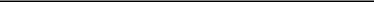 Title: Executive Vice Presidentand Chief Financial OfficerCOMPUTERSHARE INC. andCOMPUTERSHARE TRUSTCOMPANY, N.A., as Depositary,Registrar and Transfer Agent/s/ KatherineBy: AndersonAuthorized Signatory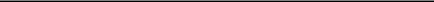 34Exhibit AFORM OF FACE OF RECEIPTIF GLOBAL RECEIPT IS ISSUED: UNLESS THIS RECEIPT IS PRESENTED BY AN AUTHORIZED REPRESENTATIVE OF THE DEPOSITORY TRUST COMPANY, A NEW YORK CORPORATION (“DTC”), NEW YORK, NEW YORK, TO THE CORPORATION OR ITS AGENT FOR REGISTRATION OF TRANSFER, EXCHANGE OR PAYMENT, AND ANY RECEIPT ISSUED IS REGISTERED IN THE NAME OF CEDE & CO. OR SUCH OTHER NAME AS IS REQUESTED BY AN AUTHORIZED REPRESENTATIVE OF DTC (AND ANY PAYMENT IS MADE TO CEDE & CO., OR TO SUCH OTHER ENTITY AS IS REQUESTED BY AN AUTHORIZED REPRESENTATIVE OF DTC), ANY TRANSFER, PLEDGE OR OTHER USE HEREOF FOR VALUE OR OTHERWISE BY OR TO ANY PERSON IS WRONGFUL INASMUCH AS THE REGISTERED OWNER HEREOF, CEDE & CO., HAS AN INTEREST HEREIN.TRANSFERS OF THIS GLOBAL RECEIPT SHALL BE LIMITED TO TRANSFERS IN WHOLE, BUT NOT IN PART, TO NOMINEES OF DTC OR TO A SUCCESSOR THEREOF OR SUCH SUCCESSOR’S NOMINEE AND TRANSFERS OF PORTIONS OF THIS GLOBAL RECEIPT SHALL BE LIMITED TO TRANSFERS MADE IN ACCORDANCE WITH THE RESTRICTIONS SET FORTH IN THE DEPOSIT AGREEMENT REFERRED TO BELOW.IN CONNECTION WITH ANY TRANSFER, THE HOLDER WILL DELIVER TO THE REGISTRAR AND TRANSFER AGENT SUCH CERTIFICATES AND OTHER INFORMATION AS SUCH REGISTRAR AND TRANSFER AGENT MAY REQUIRE TO CONFIRM THAT THE TRANSFER COMPLIES WITH THE FOREGOING RESTRICTIONS.1Certificate Number_______Number of Depositary Shares _______CUSIP NO.: 00123Q 856RECEIPT FOR DEPOSITARY SHARES,Each Representing 1/1,000th of a Share of7.75% Series G Fixed-Rate Reset Cumulative Redeemable Preferred Stock(par value $0.01 per share)(liquidation preference $25.00 per depositary share)ofAGNC INVESTMENT CORP.Computershare Inc.  and  Computershare  Trust  Company,  N.A.,  acting  jointly  as  Depositary  (the  “Depositary”),  hereby  certifies  that_____________________________________________________ is the registered owner of __________________ Depositary Shares (“DepositaryShares”), each Depositary Share representing 1/1,000th of one share of 7.75% Series G Fixed-Rate Reset Cumulative Redeemable Preferred Stock, $0.01 par value per share and liquidation preference of $25,000 per share (the “Stock”), of AGNC Investment Corp., a corporation duly organized and existing under the laws of the State of Delaware (the “Company”), on deposit with the Depositary, subject to the terms and entitled to the benefits of the Deposit Agreement dated, September 14, 2022 (the “Deposit Agreement”), among the Company, the Depositary and the holders from time to time of Receipts for Depositary Shares. By accepting this Receipt, the holder hereof becomes a party to and agrees to be bound by all the terms and conditions of the Deposit Agreement. This Receipt shall not be valid or obligatory for any purpose or entitled to any benefits under the Deposit Agreement unless it shall have been executed by the Depositary by the manual or facsimile signature of a duly authorized officer or, if a Registrar in respect of the Receipts (other than theDepositary) shall have been appointed, by the manual signature of a duly authorized officer of such Registrar.Dated:[Countersigned:]Computershare Inc. andComputershare Trust Company, N.A., as DepositaryBy:By:Authorized Signatory2[FORM OF REVERSE OF RECEIPT]The following abbreviations when used in the instructions on the face of this receipt shall be construed as though they were written out in full according to applicable laws or regulations.ASSIGNMENTFor value received, ________________________ hereby sell(s), assign(s) and transfer(s) untoPLEASE INSERT SOCIAL SECURITY OROTHER IDENTIFYING NUMBER OF ASSIGNEE, AS APPLICABLE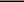 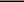 PLEASE PRINT OR TYPEWRITE NAME AND ADDRESSINCLUDING POSTAL ZIP CODE OF ASSIGNEE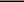 ___________________________ Depositary Shares represented by the within Receipt, and do hereby irrevocably constitute and appoint___________________________ Attorney to transfer the said Depositary Shares on the books of the within named Depositary with full power ofsubstitution in the premises.DatedNOTICE: The signature to the assignment must correspond with the name aswritten upon the face of this Receipt in every particular, without alteration orenlargement or any change whatever.SIGNATURE GUARANTEEDNOTICE: The signature(s) should be guaranteed by an eligible guarantor institution (banks, stockbrokers, savings and loan associations, and credit unions with membership in an approved signature guarantee medallion program), pursuant to Rule 17Ad-15 under the Securities Exchange Act of 1934.3Exhibit BCertificate of DesignationsExhibit 5.1[LETTERHEAD OF SKADDEN, ARPS, SLATE, MEAGHER & FLOM LLP]September 14, 2022AGNC Investment Corp.2 Bethesda Metro Center, 12th FloorBethesda, Maryland 20814Re:	AGNC Investment Corp. – Public Offering of 6,900,000Depositary Shares, Each Representing a 1/1,000th Interest in a Share of7.75% Series G Fixed-Rate Reset Cumulative Redeemable Preferred StockLadies and Gentlemen:We have acted as special United States counsel to AGNC Investment Corp. (formerly American Capital Agency Corp.), a Delaware corporation (the “Company”), in connection with the offering and sale by the Company of up to 6,900,000 depositary shares (the “Depositary Shares”), representing an aggregate of 6,900 shares (the “Preferred Shares”) of the Company’s 7.75% Series G Fixed-Rate Reset Cumulative Redeemable Preferred Stock, par value $0.01 per share (“Preferred Stock”) (including up to 900,000 Depositary Shares representing an aggregate of 900 shares of Preferred Stock pursuant to the Underwriters’ (as defined below) option to purchase additional Depositary Shares). The Preferred Shares are to be deposited by the Company with Computershare Inc. (“Computershare”) and Computershare Trust Company, N.A. (“Computershare Trust”), acting jointly as depositary (in such capacity, collectively, the “Depositary”), pursuant to the Deposit Agreement, dated September 14, 2022 (the “Deposit Agreement”), among the Company, Computershare Trust and Computershare, acting jointly as Depositary, registrar and transfer agent, and the holders from time to time of depositary receipts issued under the Deposit Agreement to evidence the Depositary Shares.This opinion is being furnished in accordance with the requirements of Item 601(b)(5) of Regulation S-K under the Securities Act of 1933 (the “Securities Act”).In rendering the opinions stated herein, we have examined and relied upon the following:the registration statement on Form S-3ASR (File No. 333-257014) of the Company relating to the Depositary Shares, Preferred Stock and other securities of the Company filed on June 11, 2021, with the Securities and Exchange Commission (the “Commission”) under the Securities Act allowing for delayed offerings pursuant to Rule 415 of the General Rules and Regulations under the Securities Act (the “Rules and Regulations”), including the information deemed to be a part of the registration statement pursuant to Rule 430B of the Rules andAGNC Investment Corp.September 14, 2022Page 2Regulations (such registration statement, as so amended, being hereinafter referred to as the “Registration Statement”);the prospectus, dated June 11, 2021 (the “Base Prospectus”), which forms a part of and is included in the Registration Statement;the preliminary prospectus supplement, dated September 7, 2022 (together with the Base Prospectus, the“Preliminary Prospectus”), relating to the offering of the Depositary Shares, in the form filed with the Commission pursuant to Rule 424(b) of the Rules and Regulations;the prospectus supplement, dated September 7, 2022 (together with the Base Prospectus, the “Prospectus”), relating to the offering of the Depositary Shares, in the form filed with the Commission pursuant to Rule 424(b) of the Rules and Regulations;an executed copy of the Underwriting Agreement (the “Underwriting Agreement”), dated September 7, 2022, among the Company and Morgan Stanley & Co. LLC, BofA Securities, Inc., Goldman Sachs & Co. LLC, J.P. Morgan Securities LLC, RBC Capital Markets, LLC, UBS Securities LLC and Keefe, Bruyette & Woods, Inc., as representatives of the several Underwriters named therein (the “Underwriters”), relating to the sale by the Company to the Underwriters of the Depositary Shares;an executed copy of the Deposit Agreement;an executed certificate evidencing the Preferred Shares registered in the name of Computershare Trust (the“Preferred Stock Certificate”);an executed copy of the Certificate of Designations (the “Certificate of Designations”), as filed with the Secretary of State of the State of Delaware on September 13, 2022, designating the Preferred Stock and certified by such Secretary of State;an executed copy of a certificate of Kenneth L. Pollack, Executive Vice President, General Counsel, Chief Compliance Officer and Secretary of the Company, dated the date hereof (the “Secretary’s Certificate”);a copy of the Company’s Amended and Restated Certificate of Incorporation, certified by the Secretary of State of the State of Delaware as of September 7, 2022 and in effect on October 20, 2009, April 30, 2017, April 19, 2018, September 26, 2019, February 3, 2020, September 7, 2022 and as of the date hereof, and certified pursuant to the Secretary’s Certificate (the “Certificate of Incorporation”);a copy of the Company’s Fourth Amended and Restated By-laws, as amended and in effect on October 20, 2009, April 30, 2017, April 19, 2018, September 26, 2019, February 3, 2020, September 7, 2022 and as of the date hereof, and certified pursuant to the Secretary’s Certificate (the “By-laws”); andcopies of certain resolutions of the Board of Directors of the Company (the “Board”), adopted on October 20, 2009, April 30, 2017, April 19, 2018, September 26, 2019, February 3, 2020 and April 22, 2021 and certain resolutions of the Pricing Committee of the Board, adopted on September 6, 2022 and a subcommittee thereof, adopted on September 7, 2022, certified pursuant to the Secretary’s Certificate.AGNC Investment Corp.September 14, 2022Page 3We have also examined originals or copies, certified or otherwise identified to our satisfaction, of such records of the Company and such agreements, certificates and receipts of public officials, certificates of officers or other representatives of the Company and others, and such other documents as we have deemed necessary or appropriate as a basis for the opinions stated below, including the facts and conclusions set forth in the Secretary’s Certificate and the factual representations and warranties contained in the Underwriting Agreement.In our examination, we have assumed the genuineness of all signatures, including electronic signatures, the legal capacity and competency of all natural persons, the authenticity of all documents submitted to us as originals, the conformity to original documents of all documents submitted to us as facsimile, electronic, certified or photocopied copies, and the authenticity of the originals of such copies. As to any facts relevant to the opinions stated herein that we did not independently establish or verify, we have relied upon statements and representations of officers and other representatives of the Company and others and of public officials, including the factual representations and warranties set forth in the Underwriting Agreement. We have also assumed that the issuance of the Depositary Shares and the Preferred Shares does not violate or conflict with any agreement or instrument binding on the Company (except that we do not make this assumption with respect to the Certificate of Incorporation and the By-laws and those agreements or instruments expressed to be governed by the laws of the State of New York which are listed in Part II of the Registration Statement).We do not express any opinion with respect to the laws of any jurisdiction other than (i) the General Corporation Law of the State of Delaware (the “DGCL”) and (ii) the laws of the State of New York.Based upon the foregoing and subject to the qualifications and assumptions stated herein, we are of the opinionthat:The Preferred Shares have been duly authorized by all requisite corporate action on the part of the Company under the DGCL and, when the Preferred Stock Certificate is duly executed and delivered against payment therefor in accordance with the terms of the Underwriting Agreement, the Preferred Shares will be validly issued, fully paid and nonassessable.The maximum number of 29,361,708 shares of the Company’s common stock, par value $0.01 per share (the “Common Stock”), issuable upon conversion of the Preferred Shares pursuant to the Certificate of Designations have been duly authorized by all requisite corporate action on the part of the Company under the DGCL and, when issued in accordance with the Certificate of Designations, will be validly issued, fully paid and nonassessable.The Depositary Shares, when issued under the Deposit Agreement against deposit of the Preferred Shares by the Company in accordance with the provisions of the Deposit Agreement and upon payment by the Underwriters in accordance with the Underwriting Agreement, will be duly and validly issued and entitle the registered holder thereof to the rights specified in such Preferred Shares and in the Deposit Agreement.The opinions stated herein are subject to the following qualifications:we do not express any opinion with respect to the effect on the opinions stated herein of any bankruptcy, insolvency, reorganization, moratorium, fraudulent transfer, preference and other similar laws affecting creditors’ rights generally, and the opinions stated herein areAGNC Investment Corp.September 14, 2022Page 4limited by such laws and by general principles of equity (regardless of whether enforcement is sought in equity or at law);except to the extent expressly stated in the opinions contained herein, we do not express any opinion with respect to the effect on the opinions stated herein of (i) the compliance or non-compliance of any party to the Underwriting Agreement or the Deposit Agreement with any laws, rules or regulations applicable to such party or (ii) the legal status or legal capacity of any party to the Underwriting Agreement or the Deposit Agreement;we do not express any opinion with respect to any law, rule or regulation that is applicable to any party to the Underwriting Agreement or the Deposit Agreement or the transactions contemplated thereby solely because such law, rule or regulation is part of a regulatory regime applicable to any such party or any of its affiliates as a result of the specific assets or business operations of such party or such affiliates;we have assumed that the certificates evidencing the Preferred Shares will be manually signed by one of the authorized officers of the transfer agent and registrar for the Preferred Stock and registered by such transfer agent and registrar; andwe have assumed that the receipts evidencing the Depositary Shares will be manually signed by one of the authorized officers of the Depositary, transfer agent and registrar for the Depositary Shares and registered by such depositary, transfer agent and registrar.In addition, in rendering the foregoing opinions we have assumed that at all applicable times:neither the execution and delivery by the Company of the Underwriting Agreement or the Deposit Agreement nor the performance by the Company of its obligations thereunder, including the issuance and sale of the Depositary Shares contemplated thereby: (i) constitutes or will constitute a violation of, or a default under, any lease, indenture, agreement or other instrument to which the Company or its property is subject (except that we do not make the assumption set forth in this clause (i) with respect to those agreements or instruments expressed to be governed by the laws of the State of New York which are listed in Part II of the Registration Statement or the Company’s Annual Report on Form 10-K), (ii) contravenes or will contravene any order or decree of any governmental authority to which the Company or its property is subject, or (iii) violates or will violate any law, rule or regulation to which the Company or its property is subject (except that we do not make the assumption set forth in clause (iii) with respect to the DGCL); andneither the execution and delivery by the Company of the Underwriting Agreement or the Depositary Agreement nor the performance by the Company of its obligations thereunder, including the issuance and sale of the Depositary Shares, required or will require the consent, approval, licensing or authorization of, or any filing, recording or registration with, any governmental authority under any law, rule or regulation of any jurisdiction.We hereby consent to the reference to our firm under the heading “Legal Matters” in the Preliminary Prospectus and the Prospectus. We also hereby consent to the filing of this opinion with the Commission as an exhibit to the Company’s Current Report on Form 8-K being filed on the date hereof and incorporated by reference into the Registration Statement. In giving this consent, we do not thereby admit that we are within the category of persons whose consent is required under Section 7 of the Securities Act or the Rules and Regulations.AGNC Investment Corp.September 14, 2022Page 5Very truly yours,/s/ Skadden, Arps, Slate, Meagher & Flom LLPDJG001-3405726-1701984(I.R.S. Employer(Commission File Number)Identification No.)Securities registered pursuant to Section 12(b) of the Act:Securities registered pursuant to Section 12(b) of the Act:Securities registered pursuant to Section 12(b) of the Act:Securities registered pursuant to Section 12(b) of the Act:Title of Each ClassTitle of Each ClassTrading Symbol(s)Trading Symbol(s)Name of Exchange on Which RegisteredCommon Stock, par value $0.01 per shareAGNCThe Nasdaq Global Select MarketDepositary shares of 7.000% Series C Fixed-to-Floating Rate Cumulative Redeemable PreferredDepositary shares of 7.000% Series C Fixed-to-Floating Rate Cumulative Redeemable PreferredDepositary shares of 7.000% Series C Fixed-to-Floating Rate Cumulative Redeemable PreferredAGNCNAGNCNThe Nasdaq Global Select MarketStockStockAGNCNAGNCNThe Nasdaq Global Select MarketStockStockDepositary shares of 6.875% Series D Fixed-to-Floating Rate Cumulative Redeemable PreferredDepositary shares of 6.875% Series D Fixed-to-Floating Rate Cumulative Redeemable PreferredDepositary shares of 6.875% Series D Fixed-to-Floating Rate Cumulative Redeemable PreferredAGNCMAGNCMThe Nasdaq Global Select MarketStockStockAGNCMAGNCMThe Nasdaq Global Select MarketStockStockDepositary shares of 6.50% Series E Fixed-to-Floating Rate Cumulative Redeemable PreferredDepositary shares of 6.50% Series E Fixed-to-Floating Rate Cumulative Redeemable PreferredDepositary shares of 6.50% Series E Fixed-to-Floating Rate Cumulative Redeemable PreferredAGNCOAGNCOThe Nasdaq Global Select MarketStockStockAGNCOAGNCOThe Nasdaq Global Select MarketStockStockDepositary shares of 6.125% Series F Fixed-to-Floating Rate Cumulative Redeemable PreferredDepositary shares of 6.125% Series F Fixed-to-Floating Rate Cumulative Redeemable PreferredDepositary shares of 6.125% Series F Fixed-to-Floating Rate Cumulative Redeemable PreferredAGNCPAGNCPThe Nasdaq Global Select MarketStockStockAGNCPAGNCPThe Nasdaq Global Select MarketStockStockDepositary shares of 7.75% Series G Fixed-Rate Reset CumulativeDepositary shares of 7.75% Series G Fixed-Rate Reset CumulativeDepositary shares of 7.75% Series G Fixed-Rate Reset CumulativeAGNCLAGNCLThe Nasdaq Global Select MarketRedeemable Preferred StockRedeemable Preferred StockAGNCLAGNCLThe Nasdaq Global Select MarketRedeemable Preferred StockRedeemable Preferred StockIndicate by check mark whether the registrant is an emerging growth company as defined in Rule 405 of the Securities Act of 1933 (§230.405 of this chapter) or Rule 12b-2 of theIndicate by check mark whether the registrant is an emerging growth company as defined in Rule 405 of the Securities Act of 1933 (§230.405 of this chapter) or Rule 12b-2 of theIndicate by check mark whether the registrant is an emerging growth company as defined in Rule 405 of the Securities Act of 1933 (§230.405 of this chapter) or Rule 12b-2 of theIndicate by check mark whether the registrant is an emerging growth company as defined in Rule 405 of the Securities Act of 1933 (§230.405 of this chapter) or Rule 12b-2 of theIndicate by check mark whether the registrant is an emerging growth company as defined in Rule 405 of the Securities Act of 1933 (§230.405 of this chapter) or Rule 12b-2 of theIndicate by check mark whether the registrant is an emerging growth company as defined in Rule 405 of the Securities Act of 1933 (§230.405 of this chapter) or Rule 12b-2 of theIndicate by check mark whether the registrant is an emerging growth company as defined in Rule 405 of the Securities Act of 1933 (§230.405 of this chapter) or Rule 12b-2 of theSecurities Exchange Act of 1934 (§240.12b-2 of this chapter).Securities Exchange Act of 1934 (§240.12b-2 of this chapter).Securities Exchange Act of 1934 (§240.12b-2 of this chapter).Securities Exchange Act of 1934 (§240.12b-2 of this chapter).Emerging Growth CompanyEmerging Growth Company☐☐(d) Exhibits.(d) Exhibits.(d) Exhibits.Exhibit No.DescriptionDescriptionDescriptionDescriptionDescriptionDescriptionDescriptionDescriptionDescriptionDescriptionDescriptionDescriptionDescription3.1Certificate of Designations of AGNC Investment Corp., designating the Company's 7.75% Series G Fixed-Rate Reset CumulativeCertificate of Designations of AGNC Investment Corp., designating the Company's 7.75% Series G Fixed-Rate Reset CumulativeCertificate of Designations of AGNC Investment Corp., designating the Company's 7.75% Series G Fixed-Rate Reset CumulativeCertificate of Designations of AGNC Investment Corp., designating the Company's 7.75% Series G Fixed-Rate Reset CumulativeCertificate of Designations of AGNC Investment Corp., designating the Company's 7.75% Series G Fixed-Rate Reset CumulativeCertificate of Designations of AGNC Investment Corp., designating the Company's 7.75% Series G Fixed-Rate Reset CumulativeCertificate of Designations of AGNC Investment Corp., designating the Company's 7.75% Series G Fixed-Rate Reset CumulativeCertificate of Designations of AGNC Investment Corp., designating the Company's 7.75% Series G Fixed-Rate Reset CumulativeCertificate of Designations of AGNC Investment Corp., designating the Company's 7.75% Series G Fixed-Rate Reset CumulativeCertificate of Designations of AGNC Investment Corp., designating the Company's 7.75% Series G Fixed-Rate Reset CumulativeCertificate of Designations of AGNC Investment Corp., designating the Company's 7.75% Series G Fixed-Rate Reset CumulativeCertificate of Designations of AGNC Investment Corp., designating the Company's 7.75% Series G Fixed-Rate Reset CumulativeCertificate of Designations of AGNC Investment Corp., designating the Company's 7.75% Series G Fixed-Rate Reset CumulativeRedeemable Preferred Stock, par value $0.01 per share, incorporated herein by reference to Exhibit 3.7 of Form 8-A (File No.001Redeemable Preferred Stock, par value $0.01 per share, incorporated herein by reference to Exhibit 3.7 of Form 8-A (File No.001Redeemable Preferred Stock, par value $0.01 per share, incorporated herein by reference to Exhibit 3.7 of Form 8-A (File No.001Redeemable Preferred Stock, par value $0.01 per share, incorporated herein by reference to Exhibit 3.7 of Form 8-A (File No.001Redeemable Preferred Stock, par value $0.01 per share, incorporated herein by reference to Exhibit 3.7 of Form 8-A (File No.001Redeemable Preferred Stock, par value $0.01 per share, incorporated herein by reference to Exhibit 3.7 of Form 8-A (File No.001Redeemable Preferred Stock, par value $0.01 per share, incorporated herein by reference to Exhibit 3.7 of Form 8-A (File No.001Redeemable Preferred Stock, par value $0.01 per share, incorporated herein by reference to Exhibit 3.7 of Form 8-A (File No.001Redeemable Preferred Stock, par value $0.01 per share, incorporated herein by reference to Exhibit 3.7 of Form 8-A (File No.001----34057), filed September 14, 2022.34057), filed September 14, 2022.34057), filed September 14, 2022.4.14.1Form of Stock Certificate representing the Company's 7.75% Series G Fixed-Rate Reset Cumulative Redeemable Preferred Stock,Form of Stock Certificate representing the Company's 7.75% Series G Fixed-Rate Reset Cumulative Redeemable Preferred Stock,Form of Stock Certificate representing the Company's 7.75% Series G Fixed-Rate Reset Cumulative Redeemable Preferred Stock,Form of Stock Certificate representing the Company's 7.75% Series G Fixed-Rate Reset Cumulative Redeemable Preferred Stock,Form of Stock Certificate representing the Company's 7.75% Series G Fixed-Rate Reset Cumulative Redeemable Preferred Stock,Form of Stock Certificate representing the Company's 7.75% Series G Fixed-Rate Reset Cumulative Redeemable Preferred Stock,Form of Stock Certificate representing the Company's 7.75% Series G Fixed-Rate Reset Cumulative Redeemable Preferred Stock,Form of Stock Certificate representing the Company's 7.75% Series G Fixed-Rate Reset Cumulative Redeemable Preferred Stock,Form of Stock Certificate representing the Company's 7.75% Series G Fixed-Rate Reset Cumulative Redeemable Preferred Stock,Form of Stock Certificate representing the Company's 7.75% Series G Fixed-Rate Reset Cumulative Redeemable Preferred Stock,Form of Stock Certificate representing the Company's 7.75% Series G Fixed-Rate Reset Cumulative Redeemable Preferred Stock,Form of Stock Certificate representing the Company's 7.75% Series G Fixed-Rate Reset Cumulative Redeemable Preferred Stock,Form of Stock Certificate representing the Company's 7.75% Series G Fixed-Rate Reset Cumulative Redeemable Preferred Stock,incorporated herein by reference to Exhibit 4.1 of Form 8-A (File No.001-34057), filed September 14, 2022.incorporated herein by reference to Exhibit 4.1 of Form 8-A (File No.001-34057), filed September 14, 2022.incorporated herein by reference to Exhibit 4.1 of Form 8-A (File No.001-34057), filed September 14, 2022.incorporated herein by reference to Exhibit 4.1 of Form 8-A (File No.001-34057), filed September 14, 2022.incorporated herein by reference to Exhibit 4.1 of Form 8-A (File No.001-34057), filed September 14, 2022.incorporated herein by reference to Exhibit 4.1 of Form 8-A (File No.001-34057), filed September 14, 2022.incorporated herein by reference to Exhibit 4.1 of Form 8-A (File No.001-34057), filed September 14, 2022.incorporated herein by reference to Exhibit 4.1 of Form 8-A (File No.001-34057), filed September 14, 2022.incorporated herein by reference to Exhibit 4.1 of Form 8-A (File No.001-34057), filed September 14, 2022.incorporated herein by reference to Exhibit 4.1 of Form 8-A (File No.001-34057), filed September 14, 2022.4.24.2Deposit Agreement, dated September 14, 2022, among AGNC Investment Corp., Computershare Inc. and Computershare TrustDeposit Agreement, dated September 14, 2022, among AGNC Investment Corp., Computershare Inc. and Computershare TrustDeposit Agreement, dated September 14, 2022, among AGNC Investment Corp., Computershare Inc. and Computershare TrustDeposit Agreement, dated September 14, 2022, among AGNC Investment Corp., Computershare Inc. and Computershare TrustDeposit Agreement, dated September 14, 2022, among AGNC Investment Corp., Computershare Inc. and Computershare TrustDeposit Agreement, dated September 14, 2022, among AGNC Investment Corp., Computershare Inc. and Computershare TrustDeposit Agreement, dated September 14, 2022, among AGNC Investment Corp., Computershare Inc. and Computershare TrustDeposit Agreement, dated September 14, 2022, among AGNC Investment Corp., Computershare Inc. and Computershare TrustDeposit Agreement, dated September 14, 2022, among AGNC Investment Corp., Computershare Inc. and Computershare TrustDeposit Agreement, dated September 14, 2022, among AGNC Investment Corp., Computershare Inc. and Computershare TrustDeposit Agreement, dated September 14, 2022, among AGNC Investment Corp., Computershare Inc. and Computershare TrustDeposit Agreement, dated September 14, 2022, among AGNC Investment Corp., Computershare Inc. and Computershare TrustDeposit Agreement, dated September 14, 2022, among AGNC Investment Corp., Computershare Inc. and Computershare TrustCompany, N.A., acting jointly as depositary.Company, N.A., acting jointly as depositary.Company, N.A., acting jointly as depositary.Company, N.A., acting jointly as depositary.Company, N.A., acting jointly as depositary.Company, N.A., acting jointly as depositary.Company, N.A., acting jointly as depositary.Company, N.A., acting jointly as depositary.4.34.3Form of Depositary Receipt representing the Depositary Shares (included as Exhibit A to Exhibit 4.2 hereto).Form of Depositary Receipt representing the Depositary Shares (included as Exhibit A to Exhibit 4.2 hereto).Form of Depositary Receipt representing the Depositary Shares (included as Exhibit A to Exhibit 4.2 hereto).Form of Depositary Receipt representing the Depositary Shares (included as Exhibit A to Exhibit 4.2 hereto).Form of Depositary Receipt representing the Depositary Shares (included as Exhibit A to Exhibit 4.2 hereto).Form of Depositary Receipt representing the Depositary Shares (included as Exhibit A to Exhibit 4.2 hereto).Form of Depositary Receipt representing the Depositary Shares (included as Exhibit A to Exhibit 4.2 hereto).5.15.1Opinion of Skadden, Arps, Slate, Meagher & Flom LLP regarding the validity of the Depositary Shares and the Series G PreferredOpinion of Skadden, Arps, Slate, Meagher & Flom LLP regarding the validity of the Depositary Shares and the Series G PreferredOpinion of Skadden, Arps, Slate, Meagher & Flom LLP regarding the validity of the Depositary Shares and the Series G PreferredOpinion of Skadden, Arps, Slate, Meagher & Flom LLP regarding the validity of the Depositary Shares and the Series G PreferredOpinion of Skadden, Arps, Slate, Meagher & Flom LLP regarding the validity of the Depositary Shares and the Series G PreferredOpinion of Skadden, Arps, Slate, Meagher & Flom LLP regarding the validity of the Depositary Shares and the Series G PreferredOpinion of Skadden, Arps, Slate, Meagher & Flom LLP regarding the validity of the Depositary Shares and the Series G PreferredOpinion of Skadden, Arps, Slate, Meagher & Flom LLP regarding the validity of the Depositary Shares and the Series G PreferredOpinion of Skadden, Arps, Slate, Meagher & Flom LLP regarding the validity of the Depositary Shares and the Series G PreferredOpinion of Skadden, Arps, Slate, Meagher & Flom LLP regarding the validity of the Depositary Shares and the Series G PreferredOpinion of Skadden, Arps, Slate, Meagher & Flom LLP regarding the validity of the Depositary Shares and the Series G PreferredOpinion of Skadden, Arps, Slate, Meagher & Flom LLP regarding the validity of the Depositary Shares and the Series G PreferredOpinion of Skadden, Arps, Slate, Meagher & Flom LLP regarding the validity of the Depositary Shares and the Series G PreferredStock.Stock.Stock.Stock.Stock.Stock.Stock.Stock.Stock.Stock.Stock.5.25.2Consent of Skadden, Arps, Slate, Meagher & Flom LLP (contained in Exhibit 5.1 hereto).Consent of Skadden, Arps, Slate, Meagher & Flom LLP (contained in Exhibit 5.1 hereto).Consent of Skadden, Arps, Slate, Meagher & Flom LLP (contained in Exhibit 5.1 hereto).Consent of Skadden, Arps, Slate, Meagher & Flom LLP (contained in Exhibit 5.1 hereto).Consent of Skadden, Arps, Slate, Meagher & Flom LLP (contained in Exhibit 5.1 hereto).Consent of Skadden, Arps, Slate, Meagher & Flom LLP (contained in Exhibit 5.1 hereto).Consent of Skadden, Arps, Slate, Meagher & Flom LLP (contained in Exhibit 5.1 hereto).Consent of Skadden, Arps, Slate, Meagher & Flom LLP (contained in Exhibit 5.1 hereto).Consent of Skadden, Arps, Slate, Meagher & Flom LLP (contained in Exhibit 5.1 hereto).Consent of Skadden, Arps, Slate, Meagher & Flom LLP (contained in Exhibit 5.1 hereto).Consent of Skadden, Arps, Slate, Meagher & Flom LLP (contained in Exhibit 5.1 hereto).Consent of Skadden, Arps, Slate, Meagher & Flom LLP (contained in Exhibit 5.1 hereto).Consent of Skadden, Arps, Slate, Meagher & Flom LLP (contained in Exhibit 5.1 hereto).104104Cover Page Interactive Data File (embedded within the Inline XBRL document).Cover Page Interactive Data File (embedded within the Inline XBRL document).Cover Page Interactive Data File (embedded within the Inline XBRL document).Cover Page Interactive Data File (embedded within the Inline XBRL document).Cover Page Interactive Data File (embedded within the Inline XBRL document).AGNC INVESTMENT CORP.Dated: September 14, 2022By:   /s/ Kenneth L. PollackBy:   /s/ Kenneth L. PollackKenneth L. PollackExecutive Vice President, Chief Compliance Officer, General Counsel and SecretaryARTICLE 1DEFINITIONSDEFINITIONS1ARTICLE 2  FORM OF RECEIPTS, DEPOSIT OF PREFERRED STOCK, EXECUTION AND DELIVERY,ARTICLE 2  FORM OF RECEIPTS, DEPOSIT OF PREFERRED STOCK, EXECUTION AND DELIVERY,ARTICLE 2  FORM OF RECEIPTS, DEPOSIT OF PREFERRED STOCK, EXECUTION AND DELIVERY,ARTICLE 2  FORM OF RECEIPTS, DEPOSIT OF PREFERRED STOCK, EXECUTION AND DELIVERY,ARTICLE 2  FORM OF RECEIPTS, DEPOSIT OF PREFERRED STOCK, EXECUTION AND DELIVERY,ARTICLE 2  FORM OF RECEIPTS, DEPOSIT OF PREFERRED STOCK, EXECUTION AND DELIVERY,ARTICLE 2  FORM OF RECEIPTS, DEPOSIT OF PREFERRED STOCK, EXECUTION AND DELIVERY,ARTICLE 2  FORM OF RECEIPTS, DEPOSIT OF PREFERRED STOCK, EXECUTION AND DELIVERY,ARTICLE 2  FORM OF RECEIPTS, DEPOSIT OF PREFERRED STOCK, EXECUTION AND DELIVERY,TRANSFER, SURRENDER AND REDEMPTION OF RECEIPTS  4TRANSFER, SURRENDER AND REDEMPTION OF RECEIPTS  4TRANSFER, SURRENDER AND REDEMPTION OF RECEIPTS  4TRANSFER, SURRENDER AND REDEMPTION OF RECEIPTS  4TRANSFER, SURRENDER AND REDEMPTION OF RECEIPTS  4TRANSFER, SURRENDER AND REDEMPTION OF RECEIPTS  4TRANSFER, SURRENDER AND REDEMPTION OF RECEIPTS  4TRANSFER, SURRENDER AND REDEMPTION OF RECEIPTS  4SECTION 2.01SECTION 2.01Form and Transferability of ReceiptsForm and Transferability of ReceiptsForm and Transferability of Receipts4SECTION 2.02SECTION 2.02Deposit of Preferred Stock; Execution and Delivery of Receipts in Respect Thereof  6Deposit of Preferred Stock; Execution and Delivery of Receipts in Respect Thereof  6Deposit of Preferred Stock; Execution and Delivery of Receipts in Respect Thereof  6Deposit of Preferred Stock; Execution and Delivery of Receipts in Respect Thereof  6Deposit of Preferred Stock; Execution and Delivery of Receipts in Respect Thereof  6Deposit of Preferred Stock; Execution and Delivery of Receipts in Respect Thereof  6Deposit of Preferred Stock; Execution and Delivery of Receipts in Respect Thereof  6SECTION 2.03SECTION 2.03Optional Redemption of Preferred Stock for CashOptional Redemption of Preferred Stock for CashOptional Redemption of Preferred Stock for CashOptional Redemption of Preferred Stock for Cash8SECTION 2.04SECTION 2.04Registration of Transfers of ReceiptsRegistration of Transfers of ReceiptsRegistration of Transfers of Receipts10SECTION 2.05SECTION 2.05Combinations and Split-ups of Receipts  11Combinations and Split-ups of Receipts  11Combinations and Split-ups of Receipts  11Combinations and Split-ups of Receipts  11SECTION 2.06SECTION 2.06Surrender of Receipts and Withdrawal of Preferred StockSurrender of Receipts and Withdrawal of Preferred StockSurrender of Receipts and Withdrawal of Preferred StockSurrender of Receipts and Withdrawal of Preferred StockSurrender of Receipts and Withdrawal of Preferred StockSurrender of Receipts and Withdrawal of Preferred Stock11SECTION 2.07SECTION 2.07Limitations on Execution and Delivery, Transfer, Split-upLimitations on Execution and Delivery, Transfer, Split-upLimitations on Execution and Delivery, Transfer, Split-upLimitations on Execution and Delivery, Transfer, Split-upLimitations on Execution and Delivery, Transfer, Split-upLimitations on Execution and Delivery, Transfer, Split-up12SECTION 2.08  Lost Receipts, etc.  13SECTION 2.08  Lost Receipts, etc.  13SECTION 2.08  Lost Receipts, etc.  13SECTION 2.08  Lost Receipts, etc.  13SECTION 2.09SECTION 2.09Cancellation and Destruction of Surrendered ReceiptsCancellation and Destruction of Surrendered ReceiptsCancellation and Destruction of Surrendered ReceiptsCancellation and Destruction of Surrendered ReceiptsCancellation and Destruction of Surrendered Receipts13SECTION 2.10SECTION 2.10No Pre-Release  13No Pre-Release  13ARTICLE 3CERTAIN OBLIGATIONS OF HOLDERS OF RECEIPTS AND THE COMPANY  13CERTAIN OBLIGATIONS OF HOLDERS OF RECEIPTS AND THE COMPANY  13CERTAIN OBLIGATIONS OF HOLDERS OF RECEIPTS AND THE COMPANY  13CERTAIN OBLIGATIONS OF HOLDERS OF RECEIPTS AND THE COMPANY  13CERTAIN OBLIGATIONS OF HOLDERS OF RECEIPTS AND THE COMPANY  13CERTAIN OBLIGATIONS OF HOLDERS OF RECEIPTS AND THE COMPANY  13CERTAIN OBLIGATIONS OF HOLDERS OF RECEIPTS AND THE COMPANY  13CERTAIN OBLIGATIONS OF HOLDERS OF RECEIPTS AND THE COMPANY  13SECTION 3.01SECTION 3.01Filing Proofs, Certificates and Other InformationFiling Proofs, Certificates and Other InformationFiling Proofs, Certificates and Other InformationFiling Proofs, Certificates and Other Information13SECTION 3.02SECTION 3.02Payment of Fees and ExpensesPayment of Fees and Expenses14SECTION 3.03SECTION 3.03Representations and Warranties as to Preferred StockRepresentations and Warranties as to Preferred StockRepresentations and Warranties as to Preferred StockRepresentations and Warranties as to Preferred StockRepresentations and Warranties as to Preferred Stock14SECTION 3.04SECTION 3.04Representation and Warranty as to Receipts and Depositary Shares  14Representation and Warranty as to Receipts and Depositary Shares  14Representation and Warranty as to Receipts and Depositary Shares  14Representation and Warranty as to Receipts and Depositary Shares  14Representation and Warranty as to Receipts and Depositary Shares  14Representation and Warranty as to Receipts and Depositary Shares  14Representation and Warranty as to Receipts and Depositary Shares  14SECTION 3.05SECTION 3.05Taxes14ARTICLE 4  THE PREFERRED STOCK; NOTICESARTICLE 4  THE PREFERRED STOCK; NOTICESARTICLE 4  THE PREFERRED STOCK; NOTICESARTICLE 4  THE PREFERRED STOCK; NOTICES15SECTION 4.01SECTION 4.01Cash Distributions  15Cash Distributions  15SECTION 4.02SECTION 4.02Distributions Other Than CashDistributions Other Than Cash16SECTION 4.03SECTION 4.03Subscription Rights, Preferences or Privileges  16Subscription Rights, Preferences or Privileges  16Subscription Rights, Preferences or Privileges  16Subscription Rights, Preferences or Privileges  16SECTION 4.04Notice of Dividends; Fixing of Record Date for Holders of Receipts  17Notice of Dividends; Fixing of Record Date for Holders of Receipts  17Notice of Dividends; Fixing of Record Date for Holders of Receipts  17Notice of Dividends; Fixing of Record Date for Holders of Receipts  17Notice of Dividends; Fixing of Record Date for Holders of Receipts  17Notice of Dividends; Fixing of Record Date for Holders of Receipts  17Notice of Dividends; Fixing of Record Date for Holders of Receipts  17SECTION 4.05Voting RightsVoting Rights18SECTION 4.06Changes Affecting Preferred Stock and Reorganization Events  18Changes Affecting Preferred Stock and Reorganization Events  18Changes Affecting Preferred Stock and Reorganization Events  18Changes Affecting Preferred Stock and Reorganization Events  18Changes Affecting Preferred Stock and Reorganization Events  18Changes Affecting Preferred Stock and Reorganization Events  18Changes Affecting Preferred Stock and Reorganization Events  18SECTION 4.07Inspection of ReportsInspection of ReportsInspection of Reports1919SECTION 4.08Lists of Receipt HoldersLists of Receipt HoldersLists of Receipt HoldersLists of Receipt Holders19SECTION 4.09WithholdingWithholding19ARTICLE 5  THE DEPOSITARY AND THE COMPANYARTICLE 5  THE DEPOSITARY AND THE COMPANYARTICLE 5  THE DEPOSITARY AND THE COMPANYARTICLE 5  THE DEPOSITARY AND THE COMPANYARTICLE 5  THE DEPOSITARY AND THE COMPANYARTICLE 5  THE DEPOSITARY AND THE COMPANYARTICLE 5  THE DEPOSITARY AND THE COMPANY20SECTION 5.01Maintenance of Offices, Agencies and Transfer Books by the Depositary and the Registrar  20Maintenance of Offices, Agencies and Transfer Books by the Depositary and the Registrar  20Maintenance of Offices, Agencies and Transfer Books by the Depositary and the Registrar  20Maintenance of Offices, Agencies and Transfer Books by the Depositary and the Registrar  20Maintenance of Offices, Agencies and Transfer Books by the Depositary and the Registrar  20Maintenance of Offices, Agencies and Transfer Books by the Depositary and the Registrar  20Maintenance of Offices, Agencies and Transfer Books by the Depositary and the Registrar  20SECTION 5.02  Prevention or Delay in Performance by the Depositary, the Depositary’s Agents, the Registrar orSECTION 5.02  Prevention or Delay in Performance by the Depositary, the Depositary’s Agents, the Registrar orSECTION 5.02  Prevention or Delay in Performance by the Depositary, the Depositary’s Agents, the Registrar orSECTION 5.02  Prevention or Delay in Performance by the Depositary, the Depositary’s Agents, the Registrar orSECTION 5.02  Prevention or Delay in Performance by the Depositary, the Depositary’s Agents, the Registrar orSECTION 5.02  Prevention or Delay in Performance by the Depositary, the Depositary’s Agents, the Registrar orSECTION 5.02  Prevention or Delay in Performance by the Depositary, the Depositary’s Agents, the Registrar orSECTION 5.02  Prevention or Delay in Performance by the Depositary, the Depositary’s Agents, the Registrar orthe Company  21the Company  21the Company  21SECTION 5.03Obligations of the Depositary, the Depositary’s Agents, the Registrar and the Company  21Obligations of the Depositary, the Depositary’s Agents, the Registrar and the Company  21Obligations of the Depositary, the Depositary’s Agents, the Registrar and the Company  21Obligations of the Depositary, the Depositary’s Agents, the Registrar and the Company  21Obligations of the Depositary, the Depositary’s Agents, the Registrar and the Company  21Obligations of the Depositary, the Depositary’s Agents, the Registrar and the Company  21Obligations of the Depositary, the Depositary’s Agents, the Registrar and the Company  21SECTION 5.04Resignation and Removal of the Depositary; Appointment of Successor Depositary  25Resignation and Removal of the Depositary; Appointment of Successor Depositary  25Resignation and Removal of the Depositary; Appointment of Successor Depositary  25Resignation and Removal of the Depositary; Appointment of Successor Depositary  25Resignation and Removal of the Depositary; Appointment of Successor Depositary  25Resignation and Removal of the Depositary; Appointment of Successor Depositary  25Resignation and Removal of the Depositary; Appointment of Successor Depositary  25SECTION 5.05Notices, Reports and DocumentsNotices, Reports and DocumentsNotices, Reports and DocumentsNotices, Reports and DocumentsNotices, Reports and DocumentsNotices, Reports and Documents26SECTION 5.06Indemnification by the CompanyIndemnification by the CompanyIndemnification by the CompanyIndemnification by the CompanyIndemnification by the CompanyIndemnification by the Company26SECTION 5.07Fees, Charges and ExpensesFees, Charges and ExpensesFees, Charges and ExpensesFees, Charges and ExpensesFees, Charges and Expenses27ARTICLE 6  AMENDMENT AND TERMINATIONARTICLE 6  AMENDMENT AND TERMINATIONARTICLE 6  AMENDMENT AND TERMINATIONARTICLE 6  AMENDMENT AND TERMINATIONARTICLE 6  AMENDMENT AND TERMINATIONARTICLE 6  AMENDMENT AND TERMINATION27SECTION 6.01AmendmentAmendment27SECTION 6.02TerminationTermination28ARTICLE 7  MISCELLANEOUSARTICLE 7  MISCELLANEOUS2828SECTION 7.01CounterpartsCounterparts28SECTION 7.02Exclusive Benefits of PartiesExclusive Benefits of PartiesExclusive Benefits of PartiesExclusive Benefits of PartiesExclusive Benefits of Parties29SECTION 7.03Invalidity of ProvisionsInvalidity of ProvisionsInvalidity of ProvisionsInvalidity of Provisions29SECTION 7.04Notices29SECTION 7.05Depositary’s AgentsDepositary’s AgentsDepositary’s Agents31SECTION 7.06Holders of Receipts Are Parties  31Holders of Receipts Are Parties  31SECTION 7.07Governing Law31SECTION 7.08Inspection of Deposit Agreement and Certificate of Designations  31Inspection of Deposit Agreement and Certificate of Designations  31SECTION 7.09Headings  31SECTION 7.10Confidentiality31SECTION 7.11Further Assurances  32Further Assurances  32TEN COM - as tenant in commonUNIF GIFT MIN ACT -UNIF GIFT MIN ACT -CustodianCustodian(Cust) (Minor)(Cust) (Minor)TEN ENT - as tenants by the entiretiesUnder Uniform Gifts to Minors ActUnder Uniform Gifts to Minors ActJT TEN - as joint tenants with right of survivorship and not as tenantsin common(State)(State)Additional abbreviations may also be used though not in the above list.